ИНФОРМАЦИЯО СОЦИАЛЬНО-ЭКОНОМИЧЕСКОМ РАЗВИТИИМУНИЦИПАЛЬНОГО ОБРАЗОВАНИЯ ГОРОД КОГАЛЫМза январь – сентябрь 2016 годаОценка социально–экономического развития города Когалыма за январь - сентябрь 2016 года основывается на данных Территориального органа Федеральной службы государственной статистики по Ханты-Мансийскому автономному округу – Югре, структурных подразделений Администрации города Когалыма и учреждений города Когалыма.Деятельность Администрации города Когалыма в отчетном периоде была направлена на реализацию реформы местного самоуправления, решение вопросов местного значения, обеспечение комфортности, безопасности проживания жителей города, поддержание на достигнутом уровне и дальнейшее развитие социальной сферы города.ОБЕСПЕЧЕНИЕ УСТОЙЧИВОГО РАЗВИТИЯ ЭКОНОМИКИ И СОЦИАЛЬНОЙ СТАБИЛЬНОСТИ В ГОРОДЕ КОГАЛЫМЕ Распоряжением Администрации города Когалыма от 03.06.2016 №88-р утвержден План мероприятий по обеспечению устойчивого развития экономики и социальной стабильности в городе Когалыме на 2016 год и на период 2017 и 2018 годов (далее – План мероприятий).При разработке Плана мероприятий были учтены предложения структурных подразделений Администрации города Когалыма, Думы города Когалыма. Планом мероприятий предусмотрены меры, направленные на снижение издержек бизнеса, поддержку малого и среднего предпринимательства, развитие жилищного строительства и жилищно-коммунального хозяйства, а также мероприятия, направленные на обеспечение социальной стабильности, и мероприятия по осуществлению мониторинга и контроля ситуации в экономике и социальной сфере города Когалыма.ДЕМОГРАФИЧЕСКАЯ СИТУАЦИЯРазвитие демографической ситуации в городе Когалыме характеризуется сохранением позитивной динамики роста численности населения. По предварительным данным среднегодовая численность постоянного населения города Когалыма увеличилась по сравнению с аналогичным периодом 2015 года на 1,9% и составила 64,0 тыс. человек. Результатом является рост численности населения, который обусловлен как положительным естественным приростом населения, так и положительным сальдо миграции, о чем свидетельствуют следующие данные: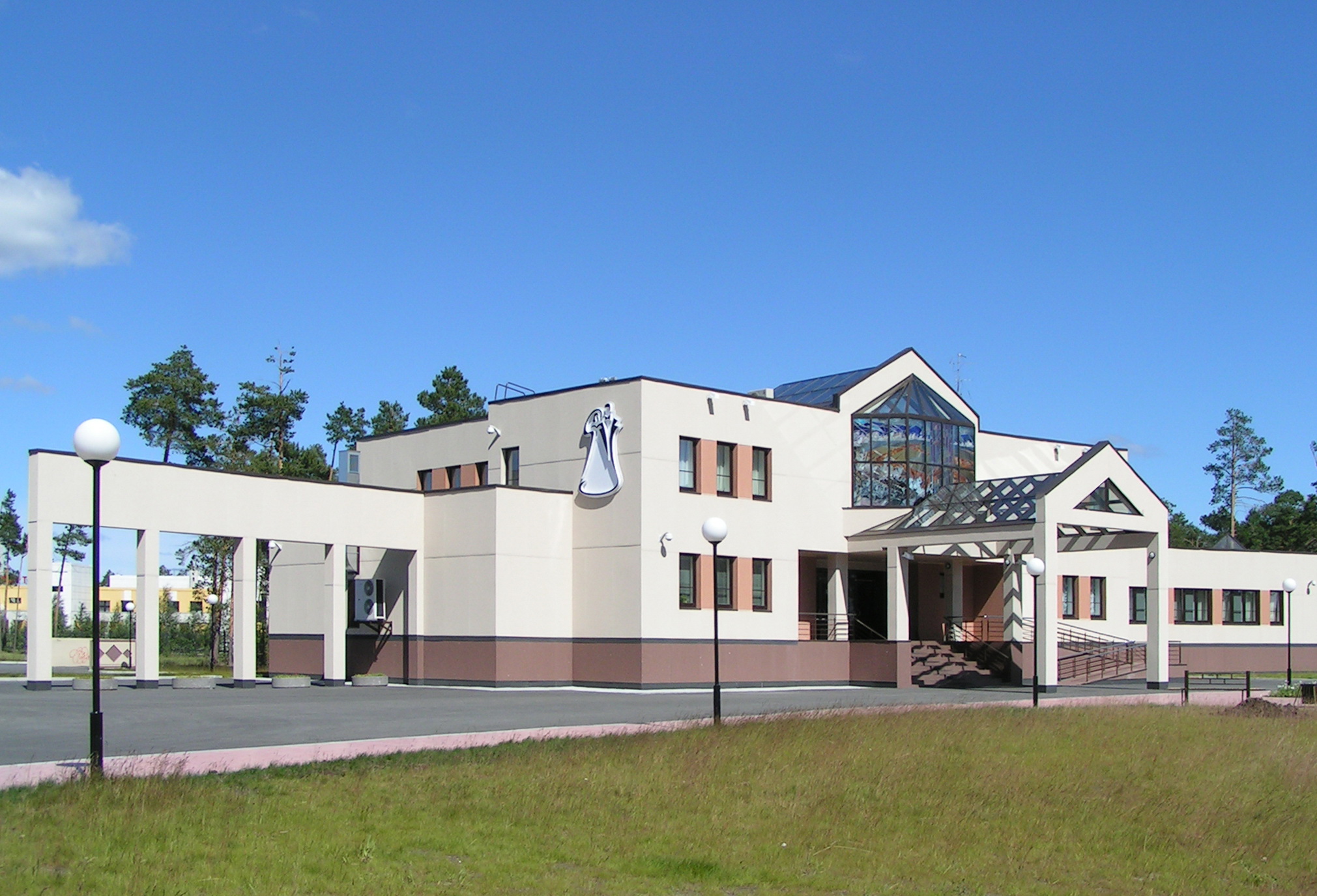 В 2016 году по предварительным данным родилось 708 младенцев, что на 16 младенцев меньше, чем за соответствующий период прошлого года. Число умерших составило 178 человек, что на 6 человека больше аналогичного периода 2015 года.Благодаря превышению уровня рождаемости над смертностью в 4 раза, естественный прирост населения за 9 месяцев 2016 года составил 530 человек, что на 24 человека меньше аналогичного периода 2015 года.Коэффициент рождаемости на 1000 человек среднегодового населения уменьшился по отношению к аналогичному периоду 2015 года на 0,3 промилле и составил 11,1 промилле. Коэффициент смертности населения увеличился на 0,1 промилле и составил 2,8 промилле.Вторым фактором демографического развития является миграционное движение населения.Миграционная ситуация в городе отмечается неустойчивостью процессов передвижения населения, что обусловлено специфическими условиями, характерными для северных территорий.Тенденция миграционной динамики населения по предварительным данным за 9 месяцев 2016 года характеризуется положительным сальдо.Количество прибывших граждан по предварительным данным увеличилось на 0,9% и составило 2504 человека, число выбывших из города уменьшилось на 8,1%, и составило 2071 человек.Всего в миграционный оборот было вовлечено 4575 человек, или 7,2% от общей численности населения города, в аналогичном периоде 2015 года эти показатели составили 4719 человек или 7,4% от общей численности населения.Всего за 9 месяцев 2016 года миграционное движение увеличило численность жителей на 433 человека, за аналогичный период прошлого года миграционное движение населения увеличило численность на 243 человека.Улучшение демографической ситуации в немалой степени зависит от отношения населения к браку и семье. Число зарегистрированных браков в городе Когалыме, по данным отдела записи актов гражданского состояния Администрации города Когалыма, за 9 месяцев 2016 года уменьшилось на 2,5% по сравнению с соответствующим периодом 2015 года и составило 350 актов (за 9 месяцев 2015 года – 359 актов). Можно отметить тенденцию увеличения показателя соотношения браков и разводов: за 9 месяцев 2015 года на 1 брак приходилось 0,7 разводов, за 9 месяцев 2016 года данный показатель составил 1,3. Разводов зарегистрировано 266, что на 12,7% больше, за 9 месяцев 2015 года.С целью обеспечения согласованных действий государственных органов, органов местного самоуправления, предприятий, организаций, учреждений, общественных объединений, фондов и граждан в решении задач демографического развития города Когалыма действует Координационный совет по вопросам демографической политики при Администрации города Когалыма.Все мероприятия в городе Когалыме в сфере демографической политики проводятся в рамках плановых мероприятий учреждений культуры, образования, спорта и молодежной политики.12.01.2016 в Администрации города Когалыма под председательством заместителя главы города состоялось расширенное совещание по вопросам подготовки и проведения в 2016 году Года детства в Ханты-Мансийском автономном округе – Югре и в городе Когалыме. В мероприятии приняли участие представители городских учреждений культуры, спорта, молодежной политики, образовательных организаций, Отдел министерства внутренних дел Российской Федерации по городу Когалыму, социальной защиты, городской больницы, руководители структурных подразделений Администрации города. Основная цель проведения Года детства - обеспечение максимальной реализации потенциала и сбережения здоровья каждого ребенка, полной интеграции в общество детей с особенностями развития.В 2016 году проведены следующие мероприятия, направленные на пропаганду семейных ценностей, укрепление и развитие института семьи, формирование в обществе ценностей семьи, ребенка, возрождение и сохранение духовно-нравственных традиций семейных отношений, выявление и общественное признание социально успешных и активных семей:- семейный конкурс «Семья - основа государства». Ежегодный окружной конкурс проводится Департаментом социального развития Ханты-Мансийского автономного округа – Югры среди жителей округа;- муниципальный этап окружного конкурса «Семья года Югры». Конкурс проводится в целях реализации мероприятий государственной программы Ханты-Мансийского автономного округа - Югры «Социальная поддержка жителей Ханты-Мансийского автономного округа - Югры на 2014 - 2020 годы»;- ежегодный городской Фестиваль семейного творчества «Поколение без границ».18.02.2016 состоялось заседание Общественного совета города Когалыма, была заслушана информация главного врача бюджетного учреждения Ханты-Мансийского автономного округа - Югры «Когалымская городская больница» по вопросу «О работе бюджетного учреждения Ханты-Мансийского автономного округа - Югры «Когалымская городская больница» по привлечению врачей – специалистов». В ходе обсуждения заявленной темы были обозначены имеющиеся в учреждении проблемы с привлечением квалифицированных кадров, представлены и проанализированы варианты их решения. Членами совета выработаны соответствующие рекомендации.13-14.05.2016 года заместитель председателя Городской общественной организации многодетных семей «Счастливое детство» А.О. Шуматова и представитель Администрации города Когалыма приняли участие в окружном Форуме Матерей, организованном Ханты-Мансийским региональным отделением Всероссийского общественного движения «Матери России». Мероприятие общественного движения состоялось в городе Нижневартовске под лозунгом «Родина - Мать и мать России - едины». В работе Форума приняли участие общественные организации и учреждения, осуществляющие работу с детьми с ограниченными возможностями здоровья, многодетные матери, представители духовенства, психологи, сотрудники учреждений культуры города Нижневартовска, член Общественной палаты ХМАО – Югры. В рамках форума обсуждались психологические проблемы современной российской семьи, роль отца в воспитании ребенка, влияние игрушки на психологическое развитие личности детей дошкольного возраста, отношение к браку в обществе. 05.07.2016 состоялось заседание Семейного совета Югры, посвящённого Дню семьи, любви и верности  в ходе которого обсуждались вопросы: «О награждении семей Ханты-Мансийского автономного округа – Югры медалью «За любовь и верность»  и  вручение Премий Правительства Ханты-Мансийского автономного округа – Югры им. И.Н. Шесталова», «Об общественных проектах, приуроченных к Году детства в Югре», «О предложениях Семейного совета Югры в проект Национальной стратегии Российской Федерации в интересах женщин на 2017 – 2022 годы, «Об исполнении протокольных поручений заседания Семейного совета Югры от 8 июля 2015 года». В студии муниципального образования присутствовали глава города Когалыма, заместитель главы города Когалыма, руководитель службы социальной защиты населения и структурных подразделений Администрации города Когалыма, представители общественных организаций (пары, удостоенные в 2016 году общественной награды - Медали «За любовь и верность», представители городских СМИ. Состоялось чествование Когалымских пар, посвящённое Дню семьи, любви и верности. Проведена церемония награждения супружеских пар, проживших в браке более 25 лет, удостоенных в 2016 году общественной награды - Медали «За любовь и верность».В целом показатели свидетельствуют о благоприятной демографической ситуации, сложившейся в городе.ПРОМЫШЛЕННОСТЬНа сегодняшний день промышленность – ведущая отрасль экономики города Когалыма, влияющая на социально-экономическое состояние города. Промышленный комплекс города Когалыма представлен отраслями добычи топливно–энергетических полезных ископаемых, предоставлением услуг в этих областях, обрабатывающим производством и распределением электроэнергии, газа и воды. Более 54,9% отгруженных товаров собственного производства приходится на промышленный комплекс.Объём отгруженных товаров собственного производства, выполненных работ и услуг собственными силами по крупным и средним промышленным предприятиям города Когалыма за январь-сентябрь 2016 года составил 21 703,3 млн. рублей и увеличился в действующих ценах к соответствующему периоду 2015 года на 2,8%. Структура промышленного производства города в отчетном периоде 2016 года изменилась по отношению к аналогичному периоду прошлого года, если раньше преобладающим видом деятельности была добыча полезных ископаемых и предоставление услуг в этих областях, то сейчас - производство и распределение электроэнергии, газа и воды:Индекс промышленного производства предприятий, связанных с добычей нефти и газа, по городу Когалыму за отчетный период в сравнении с аналогичным периодом 2015 года (104,8) составил 103,5%.В январе-сентябре 2016 года объемы добычи нефти и газа в городе Когалыме по предварительным данным составили 132,9 тыс. тонн нефти и 9,0 млн. куб. метров газа,  за 9 месяцев 2015 года 69,2 тыс. тонн нефти и 4,3 млн. куб. метров газа. Наиболее крупным предприятием, осуществляющим деятельность на территории города Когалыма в сфере добычи полезных ископаемых, является общество с ограниченной ответственностью «ЛУКОЙЛ – Западная Сибирь».Также в сфере добычи топливно-энергетических полезных ископаемых, добычи сырой нефти и газа и предоставлению услуг в этих областях осуществляют свою деятельность такие предприятия как: территориально производственные предприятия «Когалымнефтегаз» и «Повхнефтегаз», закрытое акционерное общество «ЛУКОЙЛ – АИК», открытое акционерное общество «Когалымнефтегеофизика», общество с ограниченной ответственностью «ЛУКОЙЛ ЭПУ Сервис».По виду экономической деятельности «Обрабатывающие производства» крупными и средними предприятиями города Когалыма объем отгруженных товаров собственного производства, выполненных работ и услуг собственными силами составил 7 066,6 млн. рублей, индекс промышленного производства при этом составил 115%. Наибольший удельный вес в общем объеме отгруженных товаров (71,4%) приходится на предприятия, занятые производством кокса и нефтепродуктов. Также необходимо отметить, что объем отгруженных товаров собственного производства, выполненных работ и услуг собственными силами по данному виду деятельности в        отчетном периоде 2016 года, увеличился в действующих ценах по отношению к аналогичному периоду прошлого года в 1,2 раза. Вторым по значимости видом деятельности в обрабатывающем производстве является химическое производство, в январе-сентябре 2016 года на его долю приходится 10,7%. Производство и реализацию химреагентов в городе Когалыме осуществляет общество с ограниченной ответственностью «Когалымский завод химреагентов». Темп роста объема отгруженных товаров собственного производства, выполненных работ и услуг собственными силами по данному виду деятельности в январе - сентябре 2016 года в сопоставимых ценах по отношению к аналогичному периоду прошлого года составил 103,7%. На производство электрооборудования, электронного и оптического оборудования, в январе-сентябре 2016 года приходится 10,4%, темп роста объема отгруженных товаров собственного производства, выполненных работ и услуг собственными силами по данному виду деятельности в январе - сентябре 2016 года в сопоставимых ценах составил 100,4%.На производство машин и оборудования (без производства оружия и боеприпасов) в январе-сентябре 2016 года приходится 5,3%, в этом виде деятельности темп роста объема отгруженной продукции по сравнению с соответствующим периодом прошлого года в сопоставимых ценах составляет 109,6%. На металлургическое производство и производство готовых металлических изделий приходится 1,3%. В январе-сентябре 2016 года по данному виду деятельности индекс производства составил 106,6%.«Прочие производства» включают в себя производство резиновых и пластмассовых изделий, производство прочих неметаллических минеральных продуктов, на их долю приходится 0,9%.Индекс промышленного производства по виду экономической деятельности «Производство и распределение электроэнергии, газа и воды» в январе-сентябре 2016 года составил 104,7% к аналогичному периоду прошлого года (95,7%). Объем отгруженных товаров собственного производства, выполненных работ и услуг собственными силами по указанному виду экономической деятельности составил 7,97 млрд. рублей.В городе Когалыме производство электроэнергии осуществляется только для собственных нужд предпирятий. Основными предприятиями, оказывающими услуги по передаче (распределению) электроэнергии являются Когалымский участок Лангепасского межрайонного отделения открытого акционерного общества «Тюменская энергосбытовая компания» и открытое акционерное общество «Югорская территориальная энергетическая компания – Когалым».АГРОПРОМЫШЛЕННЫЙ КОМПЛЕКСПроизводство сельскохозяйственной продукции в городе Когалыме осуществляют 7 крестьянских (фермерских) хозяйств. Основное направление деятельности данных хозяйств – животноводство, связанное с разведением крупного и мелкого рогатого скота, свиней и птицы.За период январь-сентябрь 2016 года наблюдается положительная динамика развития агропромышленного комплекса в городе Когалыме, это отражается следующими показателями:- производство мяса в живом весе составило 149,2 тонны, что выше на 0,2% объема аналогичного периода прошлого года (за 9 месяцев 2015 года – 148,9 тонн); - производство молока составило 76,6 тонн, что в 1,5 раза выше показателя аналогичного периода прошлого года (за 9 месяцев 2015 года – 52,6 тонн);- поголовье крупного и мелкого рогатого скота в городе Когалыме в отчетном периоде составило 136 голов или 121,4% к значению аналогичного периода прошлого года (за 9 месяцев 2015 года – 112 голов), в том числе, коровы (дойные) – 26 голов, козы (дойные) – 17 голов (за 9 месяцев 2015 года – 26 и 16 голов соответственно);- поголовье свиней – 971 голова или 109,2% к значению аналогичного периода прошлого года (за 9 месяцев 2015 года - 889 голов).В целях поддержки и развития сельскохозяйственного производства в городе Когалыме в 2016 году продолжилась реализация мероприятий муниципальной программы «Развитие агропромышленного комплекса и рынков сельскохозяйственной продукции, сырья и продовольствия в городе Когалыме», утвержденной постановлением Администрации города Когалыма от 11.10.2013 №2900 (далее – муниципальная программа АПК), в которой также прописан Порядок предоставления муниципальной финансовой поддержки развития сельскохозяйственного производства (далее – Порядок). В рамках муниципальной программы АПК предусмотрены мероприятия, позволяющие сельхозпредприятиям, крестьянским (фермерским) хозяйствам, гражданам, ведущим личные подсобные хозяйства или занимающимся садоводством, огородничеством, животноводством осуществлять продажу собственной продукции в городе Когалыме с получением муниципальной финансовой поддержки.Вышеуказанным Порядком определены условия, порядок предоставления и возврата, контроль и ответственность за предоставлением муниципальной поддержки в виде субсидии в целях возмещения затрат, связанных с реализацией сельскохозяйственной продукции в городе Когалыме (арендная плата за торговые места). Выплата субсидии осуществляется за счет средств муниципальной программы АПК. Так, на 2016 год муниципальной программой АПК предусмотрено возмещение затрат в сумме 8 811,0 тыс. рублей, из них:- 8 109,0 тыс. рублей - бюджет Ханты-Мансийского автономного округа – Югры;- 702,0 тыс. рублей – средства бюджета города Когалыма.За период январь-сентябрь 2016 года на производство и реализацию продукции животноводства денежные средства освоены в размере 6 983,5 тыс. рублей, из них:- 6 758,296 тыс. рублей - средства бюджета Ханты-Мансийского автономного округа – Югры; - 225,2 тыс. рублей - средства бюджета города Когалыма.В рамках муниципальной программы АПК продолжается активная информационно-разъяснительная работа с сельхозпроизводителями и лицами, желающими заняться данным видом деятельности, о мерах и способах государственной поддержки агропромышленного комплекса. Так, за 9 месяцев 2016 года, по вопросу финансовой поддержки на развитие сельскохозяйственного производства, обратилось за консультацией 26 человек (за 9 месяцев 2015 года - 20 человек). С каждым заявителем была проведена консультация с предоставлением нормативной документации, для ознакомления и применения в работе.Также, информационно-разъяснительная работа среди населения города Когалыма осуществляется через официальный сайт Администрации города Когалыма в информационно – телекоммуникационной сети «Интернет», в печатных изданиях «Когалымский вестник» и «Бизнес-Партнер».В городе функционирует одна постоянно действующая ярмарка (фермерские ряды, реализующие сельскохозяйственную продукцию), а также ярмарки выходного дня (пятница, суббота, воскресенье).5-6 сентября на территории, прилегающей к городскому рынку, была проведена ежегодная ярмарка «День урожая в городе Когалыме», с участием местных сельскохозяйственных товаропроизводителей. Кроме того, в здании городского рынка, по адресу: ул. Сопочинского, 2 действует ярмарка «фермерские ряды» под реализацию сельскохозяйственной продукции.За 9 месяцев 2016 года в городе Когалыме проведены запланированные тематические выставки – ярмарки, посвященные праздникам «День влюбленных», «8 Марта», «День хлеба», «Когалымский дачник», «Осенние посадки», а также ярмарки выходного дня, посвященные празднованию «День защитника Отечества», «Проводы русской зимы 2016», «День оленевода», ярмарка в день проведения гала - концерта фестиваля детского и юношеского творчества «Юнтагор», ярмарка в день празднования 71-ой годовщины со дня Победы в Великой Отечественной войне 1941-1945 годов, «День защиты детей», «День России», «День молодежи России», «День знаний», ярмарка в честь празднования «Дня города Когалыма и Дня работника нефтяной и газовой промышленности».Дополнительно, в целях расширения межрегиональных партнерских отношений и развития торгово-экономического сотрудничества Администрацией города Когалыма при содействии Департамента агропромышленного комплекса Тюменской области проведены 3 сельскохозяйственные ярмарки тюменских товаропроизводителей. Всего в рамках ярмарок было реализовано 29,6 тонн продукции на сумму 5 250,9 тыс. рублей (за 9 месяцев 2015 года – 3 ярмарки, реализовано 156,8 тонн на сумму 6 417,1 тыс. рублей).МАЛОЕ ПРЕДПРИНИМАТЕЛЬСТВОМалое и среднее предпринимательство занимает важное место в экономике города Когалыма и играет важную роль в решении экономических и социальных задач – это сохранение рабочих мест, обеспечение дополнительной занятости, насыщение потребительского рынка товарами и услугами.Фактический вклад малого бизнеса в экономику города достаточно высок, но несовершенство статистического учета показателей деятельности субъектов малого и среднего предпринимательства не позволяют увидеть реальную ситуацию в этом секторе экономики.Малый и средний бизнес в городе Когалыме, по предварительным данным, в отчетном периоде 2016 года был представлен 1 950 субъектами малого и среднего предпринимательства, из них 490 субъектов малого и среднего предпринимательства и 1 460 индивидуальных предпринимателей (9 месяцев 2015 года - 1 972 субъекта). Количество субъектов малого и среднего предпринимательства по сравнению с 9 месяцами 2015 года снизилось на 1,1%. Всего численность работающих в секторе малого и среднего предпринимательства, с учетом индивидуальных предпринимателей, составила 8,9 тыс. человек или 25,1% от общего числа занятых в экономике. Структура малых предприятий по видам экономической деятельности в течение ряда лет остается практически неизменной. Сфера торговли и общественного питания в связи с достаточно высокой оборачиваемостью капитала является наиболее предпочтительной для малого бизнеса, в ней сосредоточено свыше 30% предприятий.В целях создания благоприятных условий для развития малого и среднего предпринимательства, обеспечения занятости населения, насыщения рынка товарами и услугами в городе Когалыме продолжается реализация подпрограммы «Развитие малого и среднего предпринимательства в городе Когалыме» (далее – подпрограмма РМСП) в рамках муниципальной программы «Социально-экономическое развитие и инвестиции муниципального образования город Когалым», утвержденной постановлением Администрации города Когалыма от 11.10.2013 №2919. Всего в 2016 году на развитие малого и среднего предпринимательства выделено 7 864,6 тыс. рублей (2015 год – 7 759,2 тыс. рублей), из них:- 3 684,7 тыс. рублей – средства бюджета Ханты–Мансийского автономного округа - Югры;- 4 179,9 тыс. руб. – средства бюджета города Когалыма.Освоение денежных средств по мероприятиям программы запланировано в 4 квартале 2016 года.В рамках подпрограммы РМСП Администрация города Когалыма оказывает следующие виды поддержки:Финансовая поддержка:Финансовая поддержка организаций, образующих инфраструктуру поддержки субъектов малого и среднего предпринимательства, а также субъектов малого и среднего предпринимательства города Когалыма осуществляется путём предоставления грантов и субсидий. На 2016 год на мероприятия по предоставлению субсидий предусмотрено 7 204,7 тыс. рублей, оказание финансовой поддержки запланировано на 4 квартал 2016 года. Информационная поддержка:На официальном сайте Администрации города Когалыма в информационно -телекоммуникационной сети «Интернет» в разделе «Экономика и бизнес» подраздел «Инвестиционная деятельность, формирование благоприятных условий для ведения предпринимательской деятельности» размещена вся необходимая информация для субъектов малого и среднего предпринимательства, в том числе и текст муниципальной программы «Социально-экономическое развитие и инвестиции муниципального образования город Когалым». Раздел находится в актуальном состоянии и постоянно обновляется, а также наполняется новой информацией.Администрацией города Когалыма налажено взаимодействие с малым бизнесом города. Работает Координационный совет по развитию малого и среднего предпринимательства в городе Когалыме. В отчетном периоде 2016 года состоялось 3 заседания данного совета в ходе которых было рассмотрено 20 вопросов. Информационная поддержка также оказывается в виде консультаций. В отчетном периоде консультационными услугами специалистов отдела потребительского рынка и развития предпринимательства управления экономики Администрации города Когалыма воспользовались 234 человека.На размещение в средствах массовой информации материалов о деятельности в сфере МСП, о деятельности организаций, образующих инфраструктуру поддержки субъектов МСП в городе Когалыме, а также на трансляцию объявлений в виде бегущей строки на 2016 год выделено 59,9 тыс. рублей.Имущественная поддержка:Субъектам малого и среднего предпринимательства города Когалыма (далее - Субъектам) оказывается имущественная поддержка путём предоставления муниципального имущества во владение и (или) в пользование на возмездной основе и на льготных условиях (постановлением Администрации города Когалыма от 02.04.2015 №932 утвержден Порядок оказания имущественной поддержки субъектам малого и среднего предпринимательства города Когалыма и организациям, образующим инфраструктуру поддержки субъектов малого и среднего предпринимательства в городе Когалыме).Так, в отчетном периоде 2016 года была предоставлена поддержка в виде аренды недвижимого имущества 27 Субъектам.Образовательная поддержка:Поддержка субъектов малого и среднего предпринимательства осуществляется в виде организации семинаров, курсов, тренингов, мастер-классов и иных мероприятий обучающего характера для работников субъектов, самих субъектов, а также для лиц, желающих заниматься предпринимательской деятельностью. В сентябре 2016 года, в соответствии с заключенным муниципальным контрактом, проведены обучающие семинары в количестве 48 академических часов. Количество слушателей составило 20 человек.Также в октябре, запланировано проведение тренингов и деловых игр. Создание благоприятных условий для поддержки и развития малого и среднего предпринимательства, а также оказание услуг субъектам малого и среднего предпринимательства, предоставление им консультационной, финансовой и иной материальной помощи в городе Когалыме осуществляют организации, образующие инфраструктуру поддержки субъектов малого и среднего предпринимательства. Подпрограммой РМСП также предусмотрена финансовая поддержка таких организаций в размере 300,0 тыс. рублей.Фондом поддержки предпринимательства Югры в рамках реализации государственной программы Ханты-Мансийского автономного округа - Югры «Социально-экономическое развитие, инвестиции и инновации Ханты-Мансийского автономного округа – Югры на 2014-2020 годы» в городе Когалыме были проведены следующие мероприятия:- 158 жителей города Когалыма были вовлечены в мероприятия по популяризации предпринимательской деятельности;- 239 человек получили консультирование на местах, посредством «горячей линии», через он-лайн консультирование;- состоялся конкурс «Путь к успеху 2016!», в результате победителем стала    ИП Неверова Е.В. с проектом «Творческая мастерская «SHMELCER»». Победителю был выплачен грант в размере 300,0 тыс. рублей;- проведен семинар «Цели и планирование по их достижению», в котором приняли участие 14 человек;- поручительство перед кредитными организациями получил 1 предприниматель на 1 400,0 тыс. рублей- на базе бюджетного учреждения профессионального образования Ханты-Мансийского автономного округа – Югры «Когалымский политехнический колледж» реализуется образовательный проект «Факультет бизнеса».Фондом поддержки предпринимательства Югры организован курс для обучающихся образовательных учреждений «Азбука Бизнеса. В городе Когалыме данный курс проводится ежегодно с 2012 года. В 2016 году организована группа из 25 учащихся 10 классов. Первое занятие прошло 06.10.2016 г. на базе МАОУ СОШ №10 города Когалыма. Группа прошла обучение 72 часа по профилю «Профориентационный курс «Азбуки Бизнеса». По завершении данного курса провелась защита проектов, направленных на развитие бизнеса. ИНВЕСТИЦИИ И СТРОИТЕЛЬСТВООсновной целью инвестиционной политики города Когалыма является наращивание объемов инвестиций в развитие экономики и социальной сферы города за счет эффективного использования бюджетных средств и привлечения иных внебюджетных ресурсов.По предварительной оценке, объем инвестиций в основной капитал за счет всех источников финансирования по крупным и средним предприятиям города Когалыма в январе-сентябре 2016 года составил 14,3 млрд. рублей, что на 3,7% ниже показателя аналогичного периода 2015 года в сопоставимых ценах.В январе-сентябре 2016 года в городе Когалыме объем капитальных вложений был запланирован в сумме 388,2 млн. рублей. Структура капитальных вложений по источникам финансирования сложилась следующим образом:- средства бюджета Ханты-Мансийского автономного округа – Югры приходится – 27,2%;- средства публичного акционерного общества «Нефтяная компания «ЛУКОЙЛ» - 58,6%;- средства бюджета города Когалыма – 14,2%.В отчетном периоде освоено 370,17 млн. рублей, что составляет 95,3% от запланированного объема на отчетный период. Большая часть капитальных вложений (59,5%) направлена на реализацию муниципальной программы «Обеспечение доступным и комфортным жильем жителей города Когалыма» (реализация мероприятий подпрограммы «Содействие развитию жилищного строительства»). В рамках программы 47,0% капитальных вложений направлено на приобретение жилья.На реконструкцию объекта «Кино - концертный комплекс «Янтарь» под филиал Государственного академического Малого театра России» (в том числе проектно-изыскательские работы) и объекта «Здание дом культуры «Сибирь» в рамках муниципальной программы «Развитие культуры в городе Когалыме» было направлено 23,8% капитальных вложений.На реализацию мероприятий муниципальной программы «Содержание объектов городского хозяйства и инженерной инфраструктуры в городе Когалыме» направлено 7,7% капитальных вложений.На реконструкцию автомобильной дороги по улице Янтарной со строительством транспортной развязки на пересечении улиц Дружбы народов – Степана Повха – Янтарной (в том числе проектно-изыскательские работы) в рамках муниципальной программы «Развитие транспортной системы города Когалыма» направлено 4,2% капитальных вложений.На строительство объекта «Тренажерный комплекс «Теплодымокамера» в рамках муниципальной программы «Защита населения и территорий от чрезвычайных ситуаций и укрепление пожарной безопасности в городе Когалыме» направлено 4,1% капитальных вложений.На приобретение помещений в муниципальную собственность в рамках муниципальной программы «Управление муниципальным имуществом города Когалыма» было направлено 0,7% капитальных вложений.В целях стимулирования инвестиционной активности и привлечения средств инвесторов для решения задач социально-экономического развития города Когалыма, увеличения поступлений в бюджет города, в городе Когалыме:- сформирована нормативная правовая база;- с целью обеспечения развития коммунальных систем и объектов в соответствии с потребностями жилищного и промышленного строительства, повышения качества производимых для потребителей коммунальных услуг, решением Думы города Когалыма от 28.04.2010 №482-ГД утверждена «Программа комплексного развития систем коммунальной инфраструктуры города Когалыма на 2010-2020 годы»;- разработана и размещена на официальном сайте Администрации города Когалыма в сети «Интернет» (http://www.admkogalym.ru/) Схема реализации инвестиционных проектов в городе Когалыме.Реализуется утвержденный в 2015 году План мероприятий («дорожная карта») по обеспечению благоприятного инвестиционного климата в городе Когалыме. Определены контрольные показатели для процедур по выдаче разрешений на строительство, подключению к электросетям, повышению эффективности инвестиционной деятельности, определены сроки и ответственные за реализацию мероприятий.Продолжается работа по наполнению, обновлению и актуализации раздела «Инвестиционная деятельность, формирование благоприятных условий ведения предпринимательской деятельности», который расположен на официальном сайте Администрации города Когалыма в сети «Интернет». В данном разделе размещена вся информация о проводимой работе по формированию инвестиционного климата в городе Когалыме, а также необходимая инвесторам информация. В отчетном периоде продолжена работа по обеспечению доступа инвесторов к имущественным ресурсам и инженерной инфраструктуре, повышению информационной открытости.С целью повышения качества условий проживания и коммунального обслуживания в части теплоснабжения, водоснабжения и водоотведения населения и организаций, в городе Когалыме продолжают реализовываться две инвестиционные программы по реконструкции, модернизации и развитию систем теплоснабжения, водоснабжения и водоотведения города Когалыма:- инвестиционная программа общества с ограниченной ответственностью «Городские Теплосети» по реконструкции, модернизации и развитию системы теплоснабжения города Когалыма на 2010-2020 годы;- инвестиционная программа общества с ограниченной ответственностью «Горводоканал» по реконструкции, модернизации и развитию систем водоснабжения и водоотведения города Когалыма на 2010-2020 годы.Источником финансирования мероприятий программ в 2016 году являются собственные средства предприятий.В рамках данных программ за 9 месяцев 2016 года выполнены следующие мероприятия:- реконструкция 4 и 5 м/районов внутриквартальных сетей теплоснабжения (в двухтрубном исполнении) 0,35 км;- выполнена реконструкция 0,45 км внутриквартальных и уличных тепловых сетей на сумму 4,59 млн. рублей;- реконструкция 0,45 км внутриквартальных и уличных водопроводных сетей на сумму 4,59 млн. рублей;- строительство здания решеток и песколовок на объекте КОС.В рамках инвестиционной программы за истекший период 2016 года выполнен возврат заемных кредитных средств на сумму 8,2 млн. рублей и погашение процентов по кредиту 5,3 млн. рублей.В январе-сентябре 2016 года крупными и средними предприятиями и организациями города Когалыма выполнено работ и услуг по виду деятельности «Строительство» на 4,7 млрд. рублей. Индекс физического объема составил 84,8% к аналогичному периоду прошлого года в сопоставимых ценах.В городе Когалыме утвержден перечень объектов жилищного строительства, планируемых к вводу в эксплуатацию в 2016 году в размере 14,5 тыс. кв. м., в том числе индивидуальное жилищное строительство 0,3 тыс. кв. м. В январе-сентябре 2016 года ввод жилья составил 1,9 тыс. кв.м., в том числе индивидуальный жилой дом площадью 104,8 кв.м.В отчетном периоде закончилось строительство Спортивно-культурного комплекса «Галактика». В нем располагается океанариум, разбитый на несколько тематических зон, аквапарк, торговые предприятия, кинотеатр, детская зона с анимационной группой и театральной зоной, ряд спортивных площадок, заведения общепита и многое другое. Также было введено в эксплуатацию торговое предприятие «Милана», общая площадь введенного здания составила 250 кв. м. ЖИЛИЩНО – КОММУНАЛЬНОЕ ХОЗЯЙСТВОЖилищно-коммунальное хозяйство города Когалыма представляет собой многоотраслевой комплекс, основными задачами которого является жизнеобеспечение населения, формирование эффективной, конкурентно-способной системы хозяйствования, обеспечивающей качество предоставляемых жилищно-коммунальных услуг.Комплекс жилищно-коммунального хозяйства города Когалыма направлен на содержание, техническое обслуживание и капитальный ремонт жилья; организацию тепло -, водо -, газо -, электроснабжения; содержание и капитальный ремонт дорог, благоустройство, оказание ритуальных услуг и т.д.Жилищный фондПо состоянию на 01.10.2016 жилищный фонд города составляет 1 039,5 тыс. кв. м., обеспеченность жильем в среднем на 1 жителя составляет 16,7 кв. м. Доля благоустроенного жилищного фонда составляет около 100%.Доля ветхого жилья, признанного непригодным для проживания граждан, по состоянию на 01.10.2016 составляет 60,59 тыс. кв. м (174 жилых домов), из них 33,78 тыс. кв. м (64 жилых домов) признаны аварийными. В отчетном периоде 2016 года расселены и отключены от электро-, тепло-, водоснабжения и водоотведения 11 жилых домов, общей площадью 3,58 тыс. кв. м.В жилищно-коммунальном комплексе (далее – ЖКХ) города действуют 29 предприятий. В городе функционируют 13 управляющих компаний частной формы собственности и 4 товарищества собственников жилья (далее - ТСЖ) (9 многоквартирных домов). В декабре 2014 года во всех многоквартирных домах (далее – МКД), где 2 и более собственников, выбран способ управления МКД на период 2015-2020 годов. 21.03.2016 проведен открытый конкурс по отбору управляющей организации для управления МКД, входящими в реестр муниципальной собственности (реестровый номер №25-ЖК). По результатам конкурса 04.04.2016 заключены договоры управления. Основной задачей управляющих организаций является выполнение мероприятий по поддержанию жилищного фонда города в надлежащем техническом состоянии и подготовке его к осенне-зимнему периоду.Управляющими организациями подготовлены планы работ по текущему ремонту общего имущества МКД в 2016 году на общую сумму 59,1 млн. рублей. За 9 месяцев 2016 года выполнены работы на сумму 47,9 млн. рублей или 81,1% от плана.Все управляющие организации города Когалыма сформировали план мероприятий по подготовке жилищного фонда города к работе в осенне-зимний период 2016 – 2017 годов в полном объеме.Основными параметрами жизнеобеспечения, определяющими уровень жизни населения в городе, является предоставление бесперебойного и качественного водоснабжения, водоотведения, теплоснабжения.ВодоснабжениеИсточниками водоснабжения города служат два водозабора из подземных источников, водоочистные сооружения, производительностью 60 000 куб. м. в сутки, а также 128,5 км сетей водоснабжения. Современный «Комплекс по очистке питьевой воды города Когалыма» производительностью до 60 000 куб. м. в сутки с двухступенчатой фильтрацией питьевой воды, с использованием современных фильтрующих материалов позволяет получить воду высокого качества, безопасную в эпидемическом и радиационном отношении, безвредную по своему химическому составу, соответствующую требованиям СанПиНа.На всех 46 артезианских скважинах проведены работы по реконструкции с внедрением погружных энергосберегающих насосных агрегатов фирмы «Грюндфос» и установкой приборов учета. Охват населения централизованной услугой водоснабжения составляет 100%.Централизованное водоотведение сточных вод осуществляется тремя канализационными очистными сооружениями, общей производительностью        19 800 куб. м. в час и канализационными сетями протяженностью .Отвод талых вод и осадков с проезжей части магистральных автодорог и микрорайонов осуществляется централизованной ливневой канализацией, протяженностью – . Производительность очистных сооружений ливневой канализации 100 куб. м. в час со сбросом в реку Кирилл - Высьягун. Услуги по водоснабжению и водоотведению оказывает общество с ограниченной ответственностью «Горводоканал» (далее - ООО «Горводоканал») в соответствии с концессионным соглашением в отношении имущественного комплекса «Система водоснабжения и водоотведения города Когалыма».За 9 месяцев 2016 года реализовано потребителям 2738,3 тыс. куб. м. воды на сумму 82,8 млн. руб., выполнена очистка 2 333,8 тыс. куб. м. сточных вод на сумму 86,0 млн. руб. Аварии и технологические нарушения, повлекшие длительное отключение отсутствовали.В 2016 году ООО «Горводоканал» продолжает реализацию мероприятий инвестиционной программы по реконструкции, модернизации и развитию систем водоснабжения и водоотведения города Когалыма на 2010-2020 годы (раздел «Работа жилищно-коммунального комплекса»).В рамках производственной программы и программы по энергосбережению выполнена замена система аэрации в аэротенке на объекте КОС-19000. Удельный расход электроэнергии в целом по предприятию составил 0,9 кВт*час/м куб. ТеплоснабжениеСистема теплоснабжения города включает в себя: 11 котельных (2 производственные ООО «Горводоканал») общей мощностью 477 Гкал/час; 3 центральных тепловых пункта; 84,6 км тепловых сетей в 2-х трубном исчислении. Основной комплекс городских котельных представляет собой три современные котельные, на которых выполнены работы по модернизации, реконструкции и капитальному ремонту котельного оборудования с применением энергосберегающего оборудования, современных средств вычислительной техники, обеспечением более жестких параметров промышленной безопасности эксплуатируемого оборудования, диспетчеризацией производства. Все котельные оборудованы узлами учета воды, газа, электро- и теплоэнергии. Автоматизация процессов сбора, обработки и передачи, полученных приборами учета данных, способствует решению вопроса экономии энергоресурсов.Удельный вес площади жилищного фонда, оборудованного центральным теплоснабжением - 98,7%, горячим водоснабжением – 99,9%. Особое внимание уделяется реконструкции тепловых сетей города, так как уровень их износа составляет 46%. Все магистрали города заменены на трубы в пенополиуритановой изоляции. Реконструкция внутриквартальных сетей происходит с децентрализацией горячего водоснабжения и установкой автоматизированных индивидуальных тепловых пунктов. По состоянию на 01.07.2016 в жилых домах установлено 275 автоматизированных индивидуальных тепловых пунктов (далее – АИТП).Услуги по теплоснабжению города в основном оказывает общество с ограниченной ответственностью «КонцессКом» (далее - ООО «КонцессКом») в соответствии с концессионным соглашением в отношении имущественного комплекса «Система теплоснабжения города Когалыма».Объем реализации тепловой энергии за 9 месяцев 2016 года составил – 294,8 тыс. Гкал, что на 53,1 тыс. Гкал ниже плановой. За счет собственных средств предприятия ООО «КонцессКом» в рамках программы по энергосбережению и повышению энергетической эффективности на 2016 год предусмотрено выполнение работ по капитальному ремонту котлов и котельного оборудования, а также тепловых сетей правобережной части города на сумму 3,4 млн. рублей.За 9 месяцев 2016 года выполнены мероприятия на сумму 3,35 млн. рублей. Энергоменеджмент предприятия, пройдя добровольную сертификацию на соответствие требованиям ISO 50001:2011, подтвержден соответствующим сертификатом «ЭнергоСистема». На предприятии разработана, внедрена и сертифицирована интегрированная система менеджмента качества (далее - ИСМК) выполняемых работ и оказываемых услуг на соответствие требованиям международных стандартов ГОСТ Р ИСО 14001-2007 (ISO 14001:2004), ГОСТ 12.0.230-2007, OHSAS 18001:2007. В феврале 2016 года энергоменеджмент и ИСМК успешно прошли очередной инспекционный контроль.Все котельные предприятия оборудованы узлами учета воды, газа, электроэнергии, сбросных вод. Котельные КВГМ-50, ДЕ-25(1), ДЕ-25(2), ПМК-177, КСАТ, СУ-78 оснащены узлами учета тепловой энергии.Аварии и технологические нарушения, повлекшие длительное отключение, отсутствовали.В 2016 году ООО «КонцессКом» продолжает реализацию мероприятий инвестиционной программы по реконструкции, модернизации и развитию системы теплоснабжения города Когалыма на 2010-2020 годы (раздел «Работа жилищно-коммунального комплекса»).Основной задачей предприятия в отчетном периоде 2016 года, как и в предыдущие периоды, являлось обеспечение надежного теплоснабжения города и формирование мероприятий по подготовке к осенне-зимнему периоду 2016-2017 годов, в том числе модернизация котельного оборудования, текущий ремонт котельного оборудования и кровель котельных (на сумму 18,1 млн. рублей).ГазоснабжениеГазоснабжение города представляет собой систему магистральных и разводящих сетей общей протяженностью – . В городе используется попутный нефтяной газ, поставляемый территориально производственным предприятием «Когалымнефтегаз» общества с ограниченной ответственностью «ЛУКОЙЛ-Западная Сибирь». Основными потребителями газа являются котельные города и жилые дома микрорайона индивидуальной застройки. Удельный вес площади оборудованной газом за отчетный период составляет – 1,3%.Имеющаяся тупиковая система газораспределения не обеспечивает надежную и бесперебойную эксплуатацию систем газораспределения и объектов газопотребления, возможность проведения работ без отключения потребителей. Требуется модернизация и реконструкция газораспределительной системы. С этой целью планируется разработка программы газификации города Когалыма в составе федеральной, межрегиональных и региональных программ газификации субъектов Российской Федерации в целях обеспечения предусматриваемого этими программами уровня газификации ЖКХ, промышленных предприятий и иных организаций.Услуги по транспортировке и обслуживанию газового оборудования промышленного и бытового назначения осуществляет открытое акционерное общество «Когалымгоргаз». За 9 месяцев 2016 года осуществлена транспортировка 44 779 тыс. куб. м. газа, в том числе населению 296 тыс. куб. м.В отчетном периоде 2016 года производственная деятельность предприятия была направлена на поддержание в рабочем режиме газового оборудования отопительных, отопительно-производственных и производственных котельных города, 85 квартир в частном секторе за рекой Кирилл, 44 км газопроводов различных диаметров и сооружений на них.Аварии и технологические нарушения отсутствовали.Работоспособность и безопасность эксплуатации газораспределительных систем поддерживаются и сохраняются путем проведения технического обслуживания и ремонта в соответствии с эксплуатационной документацией, техническими регламентами, правилами безопасности систем газораспределения и газопотребления, СНиП и другими документами, утвержденными Ростехнадзором России. Основной задачей предприятия в отчетном периоде 2016 года, как и в предыдущие периоды, являлась надежное газоснабжение котельных и жилых домов индивидуальной застройки города и формирование мероприятий по подготовке к осенне-зимнему периоду 2016-2017 годов, в том числе ремонт газопроводов и газового оборудования (на сумму 1,0 млн. рублей). ЭлектроснабжениеЭлектроснабжение города Когалыма на нужды наружного освещения в 2016 году осуществляет открытое акционерное общество «Тюменская энергосбытовая компания» (далее – ОАО «ТЭК»), как гарантирующий поставщик. В отчетном периоде реализовано электрической энергии 105,56 млн. кВт. час.Головные источники электроснабжения города: ПС- 110/35/10 кВ «Южная» и ПС-110/35/10 кВ «Инга». Электроснабжение объектов городского хозяйства выполняется от центральных распределительных пунктов и трансформаторных подстанций индивидуально по двум вводам, с учетом взаимного резервирования, согласно II категории потребителей. Общая протяженность электрических сетей города составляет 382,1 км.Схема развития электрических сетей 10 кВ позволяет через внутриквартальные транзитные ТП-10/0,4кВ произвести перевод питания от источников электроснабжения ПС «Инга» и ПС «Южная». Оказание услуг по техническому обслуживанию и ремонту электрооборудования наружного освещения города осуществляет открытое акционерное общество «Югорская Территориальная Энергетическая Компания - Когалым» (далее - ОАО «ЮТЭК») на основании муниципальных контрактов по результатам аукционов. ОАО «ЮТЭК» принимает активное участие в разработке инвестиционной программы ОАО «ЮРЭСК по городу Когалыму» в рамках концессионного соглашения ОАО «ЮТЭК-Когалым» в отношении имущественного комплекса «Система электроснабжения города Когалыма». Заключены дополнительные соглашения к договору на строительство новых объектов в рамках инвестиционной программы по технологическому присоединению на объект «Сети электроснабжения 0,4 и 6-20 кВ для технологического присоединения потребителей города Когалыма».В рамках данного соглашения выполнены проектно-изыскательские, строительно-монтажные и пуско-наладочные работы по объектам:- сети электроснабжения 0,4 и 6-20 кВ для технологического присоединения потребителей г. Когалым;- КТП-10/0,4 кВ с ВЛЗ-10 кВ для электроснабжения крестьянского фермерского хозяйства, расположенного на земельном участке с кадастровым номером 86:17:0011401:603 в г. Когалым;- КЛ-0,4 кВ для технологического присоединения производственной базы по                  ул. Пионерная, 3/1;- КЛ-0,4 кВ для подключения Магазина с пунктом общественного питания по                    ул. Сургутское шоссе г. Когалым;Продолжаются строительно-монтажные работы на объекте: «КТП-6/0,4 кВ с ВЛЗ-6 кВ для электроснабжения СОНТ «Мирный».В рамках подготовки к работе в осенне-зимний период 2016-2017 годов запланированы следующие мероприятия на сумму 9,5 млн.руб.:- реконструкция электрооборудования РУ-0,4 кВ ЦРП-2;- реконструкция КЛ-10 кВ ф.Южная-21, ф.Южная-22;- монтаж АИИСКУЭ (1-ая очередь).Выполнено:- работы по разработке проектов реконструкции всех объектов;- заказано оборудование для реконструкции электрооборудования РУ-0,4 кВ ЦРП-2;- ведутся строительно-монтажные работы по реконструкции электрооборудования РУ-0,4 кВ ЦРП-2;- выполнены работы по реконструкции наружного освещения автомобильной развязки на кольце «Уралочка»;- выполнен ремонт сетей наружного освещения по ул. Набережная, д.32, 84 и ул. Олимпийская, д.13, 15, 17, 17А;- выполнены работы по модернизации светофорных объектов города Когалыма.В рамках реализации производственной программы за 9 месяцев 2016 года выполнено следующее:- замена светильников наружного освещения с лампами ДРЛ на светильники с энергоэкономичными лампами ДНаТ и ЭПРАН-250;- диагностика технического состояния электрооборудования с помощью тепловизора «ТЕСТО»;- ТО и ТР электросетевого комплекса города – 2596 шт.;- ТО и ТР сетей наружного освещения – 695 шт.Предприятием ОАО «ЮТЭК-Когалым» ведется работа по качеству электроэнергии согласно ГОСТ 13109-97 «Электрическая энергия». Ограничений в снабжении электроэнергией не установлено. Аварии и технологические нарушения, повлекшие длительное отключение отсутствовали. Дорожное хозяйство и санитарная очисткаДорожное хозяйство города представляет собой развитую улично-дорожную сеть (улицы, проезды и дороги) с усовершенствованным покрытием, бордюром вдоль магистральных дорог, разметкой и обустроенными транспортными развязками.В соответствии с перечнем автомобильных дорог общего пользования местного значения, утвержденным постановлением Администрации города Когалыма от 03.10.2008 №2207 (с изменениями от 04.02.2016 №242), протяженность дорог общего пользования местного значения города Когалыма составляет 110,9 км.Городские дороги оснащены необходимыми элементами обустройства и техническими средствами обеспечения дорожного движения. Освещенность улиц и дорог в городе соответствует «Инструкции по проектированию наружного освещения городов, поселков и сельских населенных пунктов».Основной целью, для обеспечения пассажирских перевозок на городских маршрутах, является развитие транспортной сети города Когалыма, а также полное и эффективное удовлетворение потребностей населения, обеспечение безопасного функционирования всех видов транспорта, повышение конкурентоспособности субъектов, участвующих в перевозке пассажиров общественным транспортом.В городе Когалыме постановлением Администрации города Когалыма от 11.10.2013 №2906 утверждена муниципальная программа «Развитие транспортной системы города Когалыма» (далее – МП «Развитие транспортной системы», муниципальная программа). Целью настоящей муниципальной программы является комплексное решение проблем развития современной транспортной инфраструктуры, обеспечивающей повышение доступности и безопасности услуг транспортного комплекса для населения города Когалыма. Всего на реализацию мероприятий муниципальной программы в 2016 году предусмотрено 259 775,9 тыс. рублей, реализовано за 9 месяцев 2016 года 66 250,8 тыс. рублей, что составило 25,5% от утвержденного плана на год. Содержание и обслуживание автомобильных дорог и мостов города, благоустройство территории города, оказание транспортных услуг осуществляет муниципальное бюджетное учреждение «Коммунспецавтотехника» в соответствии с муниципальным заданием.Вывоз твердых бытовых отходов осуществляет общество с ограниченной ответственностью «Экотехсервис» и общество с ограниченной ответственностью «АвтоСпецТехника» на основании договоров, заключенных с организациями, управляющими жилищным фондом города Когалыма и иными юридическими лицами.Размещение и утилизацию твердых бытовых отходов осуществляет общество с ограниченной ответственностью «Югратрансавто» на основании договора аренды земельного участка () под размещение городской свалки. За 9 месяцев 2016 года вывезено на городскую свалку и размещено с учетом уплотнения 36,8 тыс. куб. м. твердых коммунальных отходов и производственных отходов.Работа по очистке города ведется в соответствии с генеральной схемой санитарной очистки города (постановление Администрации города Когалыма от 12.09.2013 №2670 «Об утверждении Генеральной схемы очистки территории города Когалыма»), которая является основным документом, направленным на обеспечение экологического и санитарно-эпидемиологического благополучия населения и охрану окружающей среды территории города Когалыма.В целях снижения неблагоприятного воздействия на здоровье населения и обеспечения экологической безопасности при обращении с ртутьсодержащими отходами в 2016 году двенадцатью управляющими компаниями, на контейнерных площадках установлены контейнера для сбора ртутьсодержащих отходов и элементов питания в количестве 46 шт.Генеральная схема определяет очередность осуществления мероприятий, объемы работ по всем видам очистки и уборки, системы и методы сбора, удаления, обезвреживания и переработки отходов. Уборка в городе производится только механизированным способом.Постановлением Администрации города Когалыма от 27.03.2013 №825 утверждён стандарт качества предоставления муниципальной услуги «Организация благоустройства территории города Когалыма, включая озеленение территории и содержание малых архитектурных форм».Общественный транспортЗа 9 месяцев 2016 года городским автотранспортом было перевезено 472,2 тыс. человек.За отчетный период на 8 регулярных маршрутах выполнено 89,3 тыс. рейсов автотранспортом в количестве 50 единиц, в том числе:- большой вместимости – 6 единиц;- средней вместимости – 19 единиц;- малой вместимости – 25 единиц.По результатам конкурса на право осуществления пассажирских перевозок автомобильным транспортом общего пользования по утвержденным регулярным маршрутам на территории города Когалыма, проведенного в декабре 2015 года, в 2016 году муниципальным казенным учреждением «Управление жилищно-коммунального хозяйства города Когалыма» (далее – МКУ «УЖКХ г. Когалыма») заключены договоры с индивидуальным предпринимателем на выполнение пассажирских перевозок по маршрутам №1А, 2, 3, 4Б, 7, 9 с предоставлением субсидии на возмещение затрат в связи с оказанием услуг по пассажирским перевозкам в сумме 18 664,958 тыс. рублей и по маршрутам № 1, 4, 6 без предоставления субсидии. В целях улучшения качества предоставления муниципальной услуги МКУ «УЖКХ г. Когалыма» постоянно осуществляет контроль за работой пассажирского транспорта.Ритуальные услугиОказание ритуальных услуг в городе Когалыме осуществляется на основании договора на предоставление субсидии, заключенного по результатам ежегодного конкурсного отбора. Оказание ритуальных услуг осуществляет общество с ограниченной ответственностью «Ритуал» (далее – ООО «Ритуал»).В ведении ООО «Ритуал» находится кладбище площадью . Территория кладбища ограждена и оборудована пешеходными дорожками и подъездными путями к местам захоронения. На центральной площадке установлен постамент и часовня для проведения церемонии прощания.На кладбище выделены секторы для захоронения мусульман и неопознанных лиц. Состояние кладбища соответствует санитарным нормам.Транспортировку умерших в городе в 2016 году осуществляет ООО «Ритуал». Стоимость оказываемых услуг по погребению имеет фиксированный размер, участок земли под могилу предоставляется бесплатно. Оказание ритуальных услуг проводится в соответствии с утвержденным комплексом гарантированных услуг.За 9 месяцев 2016 года доставлено в специализированные медицинские учреждения (морг, бюро судебно-медицинской экспертизы) 97 умерших, захоронено на городском кладбище 103 умерших.Работа жилищно-коммунального комплексаПриоритетами развития отрасли ЖКХ являются повышение качества условий проживания и коммунального обслуживания населения, надежности систем жизнеобеспечения города, сокращение отказов и повреждений систем тепло-,    водо-, газо- и электроснабжения города.За 9 месяцев 2016 года отмечалось стабильная работа предприятий жилищно-коммунального комплекса. Своевременная и качественная подготовка к осенне-зимнему периоду 2015 - 2017 годов дает возможность предприятиям ЖКХ обеспечивать надежное и безаварийное тепло-, водо- и электроснабжение потребителей города в зимний период.В целях подготовки к отопительному периоду 2016-2017 годов разработаны и находятся на согласовании мероприятия по подготовке объектов ЖКХ города Когалыма к работе в осенне-зимний период 2016-2017 годов на общую сумму 127,6 млн. рублей, из них:- средства бюджета Ханты-Мансийского автономного округа - Югры – 9,0 млн. рублей;- средства бюджета города – 49,3 млн. рублей;- средства предприятий – 69,3 млн. рублей.Мероприятия разработаны в соответствии с распоряжением Правительства ХМАО-Югры от 18.03.2016 №112-рп в апреле 2016 года, утверждены Постановлением Администрации города Когалыма от 21.04.2016 №1106 и согласованы с Департаментом жилищно-коммунального комплекса и энергетики Ханты-Мансийского автономного округа-Югры.При разработке Мероприятий были учтены все необходимые объемы работ по замене и реконструкции сетей тепло-, водо-, электроснабжения, водоотведения, а также реконструкции, модернизации, капитальному и текущему ремонту объектов коммунального хозяйства и жилищного фонда города Когалыма в рамках существующих объемов финансовых средств. 	По состоянию на 01.10.2016 выполнены следующие мероприятия:	- финансовые средства (пополнение аварийного запаса);	- подготовка котельных;	- модернизация котельного оборудования;	- текущий ремонт котельного оборудования;	- подготовка центральных тепловых пунктов (ЦТП);	- подготовка тепловых сетей (в 2-х трубном исполнении);	- замена ветхих тепловых сетей (в 2-х трубном исполнении);	- строительство тепловых сетей;	- подготовка газопроводов;	- подготовка водопроводных сетей;	- строительство водопроводных сетей;	- замена ветхих водопроводных сетей;	- подготовка канализационных сетей;	- строительство канализационных сетей;	- подготовка электрических сетей;	- текущий ремонт электрооборудования и электрических сетей;	- подготовка трансформаторных подстанций;	- строительство сетей электроснабжения;	- подготовка жилищного фонда.Основные Мероприятия были завершены в срок до 01.09.2016, что позволило своевременно начать отопительный период в жилищном фонде и объектах социально-культурного назначения города Когалыма. Остальные Мероприятия будут завершены в срок до 01.11.2016. Постановлением Администрации города Когалыма от 15.08.2016 №2124 «Об оценке готовности организаций, обслуживающих жилищно-коммунальное хозяйство города Когалыма, к работе в осенне-зимний период 2016-2017 годов», утвержден состав и график работы комиссии по оценке готовности организаций к работе в отопительный период. Проверка готовности жилищного фонда города Когалыма была завершена 30.08.2016. В работе комиссии принимали участие депутаты Думы города Когалыма, представители Общественного совета при Администрации города Когалыма по осуществлению контроля за выполнением организациями жилищно-коммунального комплекса своих обязательств и Советов многоквартирных домов. Все организации, обслуживающие жилищный фонд города Когалыма, получили паспорта готовности к работе в осенне-зимний период 2016-2017 годов. 23.09.2016 проведена оценка готовности к работе в осенне-зимний период 2016-2017 годов теплоснабжающей организации города Когалыма ООО «КонцессКом», организации также получили паспорта готовности.В соответствии с постановлением Администрации города Когалыма от 24.08.2016 №2188 «О начале отопительного периода 2016-2017 годов в городе Когалыме» отопительный период 2016-2017 годов в дошкольных, общеобразовательных учреждениях и Бюджетном учреждении Ханты-Мансийского автономного округа-Югры «Когалымская городская больница» начат с 01.09.2016. Количество объектов социальной сферы, обеспеченных теплоснабжением, составляет 51 объект или 100%.Согласно постановлению, дата начала отопительного периода в жилищном фонде и на иных объектах города Когалыма определяется со дня, следующего за последним днём окончания 5-ти дневного периода, в течение которого среднесуточная температура наружного воздуха составляла ниже 8 градусов Цельсия или по решению собственников помещений многоквартирных домов города Когалыма. Жилищный фонд города Когалыма (по состоянию на 01.10.2016) обеспечен теплоснабжением в полном объеме (493 МКД).В соответствии с распоряжением Северо-Уральского управления Федеральной службы по экологическому, технологическому и атомному надзору от 30.07.2016 №57/5855 «Об организации проверок по оценке готовности муниципальных образований к отопительному периоду 2016-2017 годов» оценка готовности города Когалыма прошла 30.09.2016. По результатам проверки город Когалым получил паспорт готовности к отопительному периоду 2016-2017 годов.Объем работ, выполненных в рамках Мероприятий 2016-2017 годов, показывает, что все организации жилищно-коммунального хозяйства города Когалыма подготовлены к отопительному периоду 2016-2017 годов, что гарантирует надежное, качественное и бесперебойное предоставление коммунальных услуг населению и организациям города Когалыма.В рамках муниципальной программы «Развитие жилищно-коммунального комплекса и повышение энергетической эффективности Ханты-Мансийского автономного округа – Югры» на 2014-2020 годы» в 2016 году на проведение работ по капитальному ремонту сетей теплоснабжения городу Когалыму доведены лимиты в размере 21,133 млн. рублей.Согласно информации, предоставленной Департаментом жилищно-коммунального комплекса и энергетики Ханты-Мансийского автономного округа – Югры, при проведении процедуры определения исполнителей работ по капитальному ремонту (с заменой) газопроводов, систем теплоснабжения, водоснабжения и водоотведения, может быть использовано не более 50% от предполагаемых ассигнований из бюджета Ханты-Мансийского автономного округа – Югры в виде доведенных лимитов.На основании вышеуказанного, Администрацией города Когалыма проведены два открытых аукциона в электронной форме и заключены два муниципальных контракта на выполнение работ по капитальному ремонту систем тепло- и водоснабжения города Когалыма протяженностью 379,25 м. п. на общую сумму 10 329 тыс. рублей, в том числе:- средства бюджета Ханты-Мансийского автономного округа – Югры –    9 821 тыс. рублей;- средства бюджета города Когалыма – 508 тыс. рублей. По состоянию на 01.10.2016 выполнен ремонт 171,75 м.п. сетей систем тепло- и водоснабжения на общую сумму 4 839 тыс. рублей.В 2016 году МКУ «ЖКХ г. Когалыма» контролирует реализацию следующих программ:1. Инвестиционные программы ООО «Городские Теплосети» и ООО «Горводоканал» по реконструкции, модернизации и развитию систем теплоснабжения, водоснабжения и водоотведения города Когалыма на 2010-2020 годы.Для реализации мероприятий инвестиционной программы ООО «Городские Теплосети» запланировано на 2016 год 6,996 млн. рублей (амортизационные отчисления).Основное мероприятие - реконструкция 0,35 км. внутриквартальных сетей теплоснабжения (в двухтрубном исполнении) 4 и 5 м/районов.За 9 месяцев 2016 года выполнена реконструкция 0,45 км внутриквартальных и уличных тепловых сетей на сумму 4,59 млн. рублей.Для реализации мероприятий инвестиционной программы ООО «Горводоканал» запланировано на 2016 год 7,2 млн. рублей (из них амортизационные отчисления - 1,2 млн. рублей). Основные мероприятия: - реконструкция 0,4 км. внутриквартальных сетей водоснабжения 4 и 5 м/районов;- строительство здания решеток и песколовок на объекте КОС.В рамках инвестиционной программы за истекший период 2016 года выполнен возврат заемных кредитных средств на сумму 8,2 млн. руб. и погашение процентов по кредиту 5,3 млн. рублей.Выполнена реконструкция 0,7 км внутриквартальных и уличных водопроводных сетей на сумму 1,9 млн. руб. Продолжаются работы по строительству здания решеток и песколовок. Собственными силами ведется изготовление корпуса песколовки. Затраты составили 0,9 млн. руб.2. Программа капитального ремонта общего имущества многоквартирных домов, расположенных на территории Ханты-Мансийского автономного округа – Югры.В 2016 году запланировано выполнение мероприятий 2015-2016 годов краткосрочного плана капитального ремонта многоквартирных домов. Капитальный ремонт будет выполнен в 23 МКД города Когалыма на общую сумму 188,1 млн. рублей, в том числе по видам работ:- утепление и обшивка фасада;- ремонт отмостки;- ремонт систем электроснабжения и отопления;- ремонт систем холодного и горячего водоснабжения; водоотведения;- ремонт кровли и фасада;- замена лифтового оборудования.За 9 месяцев 2016 года выполнено следующее:- в 19 МКД работы по капитальному ремонту ведутся;- в 2 МКД (ул. Вильнюсская, д.13, 15) в полном объеме выполнены работы по утеплению и обшивке фасадов, ремонт системы электроснабжения;- в 2 МКД (ул. Ленинградская, д.21, ул. Дружбы народов, д.39) в полном объеме выполнены работы по замене лифтового оборудования.Отдельные работы по капитальному ремонту общего имущества в многоквартирных домах города выполнены в полном объеме и приняты приемочной комиссией.3. Муниципальная программа «Энергосбережение и повышение энергетической эффективности в городе Когалыме на 2011-2015 годы и на перспективу до 2020 года». Мероприятия выполняются в рамках реализации федеральных, окружных, муниципальных программ и инвестиционных программ ресурсоснабжающих предприятий, а также за счет средств собственников жилья.В целях реализации требований Федерального Закона от 23.11.2009 №261-ФЗ «Об энергосбережении и о повышении энергетической эффективности, и о внесении изменений в отдельные законодательные акты Российской Федерации» в городе активно ведется установка приборов учета. По состоянию на 01.10.2016 общедомовыми приборами учета оснащены все жилые дома и здания бюджетной сферы, оснащение жилищного фонда индивидуальными приборами учета составляет: - воды – 93,13%;- электроэнергии – 100%. Среди населения проводится информационно-просветительская работа, направленная на информирование о мероприятиях и способах энергосбережения и повышения энергетической эффективности: ежемесячно проводятся прямые эфиры по телеканалу «Инфосервис+», регулярно печатаются статьи, информация об организациях, занимающихся установкой приборов учета в газете «Когалымский вестник», на счетах - квитанциях по оплате за коммунальные услуги и досках объявлений в жилых домах.Плановый объем финансирования мероприятий по энергоресурсосбережению на 2016 год составлял 284,6 млн. рублей, в том числе на проведение мероприятий по капитальному ремонту МКД города Когалыма 188,1 тыс. рублей.За 9 месяцев 2016 года выполнено Мероприятий на сумму 54,8 млн. рублей, что составляет 19,3% от плана.4. В соответствии с Федеральным законом Российской Федерации от 27.07.2010 №190-ФЗ «О теплоснабжении» подготовлен и размещен открытый конкурс на право заключить муниципальный контракт на выполнение работ по актуализации Схемы теплоснабжения города Когалыма, утвержденной постановлением Администрации города Когалыма от 27.12.2012 №3208. Открытый конкурс состоится 25.07.2016. Стоимость работ составляет 780,0 тыс. рублей.5. Программа комплексного развития систем коммунальной инфраструктуры города Когалыма на 2010-2020 годы (далее – Программа)Программа комплексного развития (далее - ПКР) систем коммунальной инфраструктуры города Когалыма представляет собой увязанный по задачам, ресурсам и срокам осуществления перечень мероприятий, направленных на обеспечение функционирования и развития коммунальной инфраструктуры города, а также является базовым документом для разработки муниципальных, инвестиционных и производственных программ организаций коммунального комплекса.Финансирование Программы предусматривается за счет различных источников: федерального, окружного, местного бюджетов и внебюджетных источников в рамках целевых и инвестиционных программ.Актуализации ПКР на 2010-2020 годы, утвержденной решением Думы города Когалыма от 28.04.2010 №482-ГД, выполнена обществом с ограниченной ответственностью «Институт Территориального Планирования «Град», г. Омск в рамках реализации муниципального контракта на выполнение работы по разработке комплексного проекта совершенствования системы управления градостроительным развитием территории городского округа города Когалыма. Проект ПКР изучен специалистами структурных подразделений Администрации города Когалыма и ресурсоснабжающими организациями города Когалыма, выявленные замечания устранены.Разработан проект решения Думы города Когалыма «Об утверждении ПКР Рассмотрение проекта ПКР 2014 – 2035 годы», в настоящее время находится в стадии согласования структурных подразделений Администрации города Когалыма, рассмотрение проекта пройдет до конца 2016 года. С целью повышения качества предоставления услуг ЖКХ постоянно ведется работа по анализу общественного мнения, ежегодно разрабатываются мероприятия по повышения качества предоставления услуг ЖКХ. В обществе с ограниченной ответственностью «Единый расчетно- информационный центр» (далее ООО - «ЕРИЦ») организован сбор письменных пожеланий и предложений граждан по вопросам ЖКУ, а также открыт сайт, где освещаются все новости законодательства, изменения в системе оплате за ЖКУ и организована обратная связь с гражданами «вопрос-ответ». Управляющие компании проводят собрания с жителями, размещают информацию на стендах в подъездах. Вся информация о предприятиях ЖКХ размещена на городском сайте, работает виртуальная приемная главы города и общественная приемная.ТРУД И ЗАНЯТОСТЬЧисленность экономически активного населения города Когалыма на 1 октября 2016 года, по предварительным данным, составила 35,3 тыс. человек или 55,2% от общей численности населения (аналогичный период 2015 года 35,9 тыс. человек или 57,2%), из их числа 35,2 тыс. человек или 99,7% экономически активного населения были заняты в экономике.Среднесписочная численность работников (по полному кругу организаций) по предварительным данным на 1 октября 2016 года, составила 31,6 тыс. человек (аналогичный период 2015 года – 32,1 тыс. человек). Преобладающая часть занятого населения 27,5 тыс. человек (аналогичный период 2015 года 28,1 тыс. человек) сосредоточена на крупных и средних предприятиях и организациях города.За 9 месяцев 2016 года отмечается незначительный рост численности работающих на крупных и средних предприятиях, а также увеличение заявленной работодателями потребности в работниках. С начала 2016 года отмечается небольшое снижение численности зарегистрированных безработных граждан.Основные показатели регистрируемого рынка труда города КогалымаЗа 9 месяцев 2016 года численность граждан, обратившихся за содействием в поиске подходящей работы в казенное учреждение Ханты-Мансийского автономного округа – Югры «Когалымский центр занятости населения» (далее – Центр занятости) составила 2 658 человек, что на 0,7% ниже по отношению к соответствующему периоду 2015 года. Из числа граждан, которые обратились за содействием в поиске подходящей работы, нашли работу 1 554 человека. По состоянию на 1 октября 2016 года показатели численности безработных, имеющих официальный статус безработного в Центре занятости, и уровня регистрируемой безработицы по городу Когалыму составляют 136 человек и 0,38% соответственно.Заявленная работодателями в Центр занятости потребность в работниках на 1 октября 2016 года составила 882 человека, что на 299 рабочих мест больше, чем за соответствующий период 2015 года. В структуре заявленных вакансий72%-рабочие профессии.Коэффициент напряженности составил 0,15 человека на одно свободное рабочее место.Распределение безработных граждан,состоящих на учёте в Центре занятости, по уровням образования (на конец отчётного периода)В городе продолжается реализация мероприятий муниципальной программы «Содействие занятости населения города Когалыма» (утверждена постановлением Администрации города Когалыма от 11.10.2013 №2901, далее – муниципальная программа СЗН). На 2016 год запланированы средства в размере 21 740,4 тыс. рублей, из них:- 4 559,0 тыс. рублей - средства бюджета Ханты-Мансийского автономного округа – Югры.-  17 181,4 тыс. рублей - средства бюджета города Когалыма;Освоение составило 16 514,18 тыс. рублей или 76% от годового плана. В рамках муниципальной программы СЗН организовано трудоустройство несовершеннолетних граждан в возрасте от 14 до 18 лет в течение учебного года и в свободное от учебы время, а также трудоустройство несовершеннолетних безработных граждан в возрасте от 16 до 18 лет.1. Организация временного трудоустройства несовершеннолетних граждан в возрасте от 14 до 18 лет в свободное от учебы времяВсего заключен 601 срочный трудовой договор с несовершеннолетними гражданами в летние трудовые бригады (подсобные рабочие). 2.  Организация временного трудоустройства несовершеннолетних граждан в возрасте от 14 до 18 лет в течение учебного года.Всего за отчетный период с учреждениями заключено 10 договоров о совместной деятельности. С несовершеннолетними гражданами заключено 50 срочных трудовых договоров (операторы ЭВМ). 3.  Организация временного трудоустройства несовершеннолетних безработных граждан в возрасте от 16 до 18 лет. Всего за отчетный период с учреждениями заключено 6 договоров о совместной деятельности. С несовершеннолетними заключено 16 срочных трудовых договоров (операторы ЭВМ). Кроме того, Центром занятости реализуются средства бюджета Ханты-Мансийского автономного округа – Югры в рамках государственной программы «Содействие занятости населения в Ханты – Мансийском автономном округе – Югре на 2014-2020 годы». На 2016 год запланированы средства бюджета Ханты-Мансийского автономного округа – Югры в сумме 23 236,6 тыс. рублей.Освоение составило 15 778,5 тыс. рублей или 67,9% от годового плана.В отчетном периоде в рамках данной программы проведена следующая работа:- трудоустроено на общественные работы 372 человека;- организовано и проведено 13 ярмарок вакантных рабочих мест, в которых приняли участие 25 работодателя и 469 человек. В результате проведения ярмарок трудоустроены 314 человек;- 30 безработных граждан получили государственную услугу по содействию самозанятости, 30 человек зарегистрировали предпринимательскую деятельность;- 1432 человека получили государственную услугу по профессиональной ориентации;- 66 безработных гражданина направлены на профессиональное обучение;- 46 человек получили государственную услугу по социальной адаптации;- 30 человек получили государственную услугу по психологической поддержке.УРОВЕНЬ ЖИЗНИ НАСЕЛЕНИЯУровень жизни населения характеризуется, прежде всего, уровнем его доходов.Денежные доходы на душу населения в январе-сентябре 2016 года по предварительным данным составили 38 633 рублей и снизились на 4,3% к соответствующему периоду прошлого года (40 384 рублей).Реальные располагаемые денежные доходы в расчёте на душу населения (скорректированные на уровень инфляции (индекс потребительских цен по Ханты-Мансийскому автономному округу – Югре в январе-сентябре 2016 года по отношению к январю-сентябрю 2015 года составил 85,6%) составили 87,9%.Достигнутый уровень денежных доходов населения позволяет обеспечивать более 2,6 бюджетов прожиточного минимума.Основным источником денежных доходов населения по-прежнему остаётся заработная плата. Среднемесячная начисленная заработная плата по крупным и средним организациям города на 1 работника в январе - сентябре 2016 года по оценке составила 65 600 рублей (60 906 рублей в соответствующем периоде 2015 года, прирост 7,7 %).Среднемесячная заработная плата работников бюджетных учреждений в                 январе-сентябре 2016 года в сравнении с аналогичным периодом 2015 года составила: Наблюдается снижение среднемесячной заработной платы педагогических работников образовательных учреждений общего образования, дополнительного образования и педагогических работников дошкольных образовательных учреждений по отношению к соответствующему периоду 2015 года на 5,3% ,0,8% и 0,4% соответственно. Данное снижение объясняется наличием больничных листов, отпусков без сохранения заработной платы, а также тем, что премия ко Дню учителя в 2016 году была выплачена в начале октября.Уровень заработной платы работников учреждений культуры в отчетном периоде вырос по сравнению с аналогичным периодом 2015 года на 7,8%.По данным Государственного учреждения Управления Пенсионного фонда Российской Федерации в городе Когалыме, численность получателей пенсий в городе в январе-сентябре 2016 года составила 13 764 человек, что составляет 21,5% от общей численности постоянного населения города (январь-сентябрь 2015 года 13 171 человек – 21%). Численность пенсионеров в январе-сентябре 2016 года увеличилась на 4,5% по отношению к аналогичному периоду 2015 года.Средний размер дохода пенсионера по городу в январе-сентябре 2016 года составил 19 508,5 рублей, увеличившись по сравнению с соответствующим периодом 2015 года на 1,6%, и превысил бюджет прожиточного минимума пенсионера в 1,6 раза.ПОТРЕБИТЕЛЬСКИЙ РЫНОКТорговляОборот розничной торговли по полному кругу организаций города Когалыма за 9 месяцев 2016 года по предварительным данным составил 7 068,52 млн. рублей, что в сопоставимых ценах составляет 94,68%.В расчёте на одного жителя в отчётном периоде реализовано потребительских товаров, по предварительным данным, на сумму 110,62 тыс. рублей.По состоянию на 01.10.2016 в городе функционирует 110 стационарных предприятия розничной торговли, торговой площадью 27,9 тыс. кв. метров, наиболее крупные из них:- торговый комплекс «Миллениум»;- универсам «Росич»;- торговые центры «Надежда», «Фламинго», «Лайм».Кроме того, на территории города функционируют 9 мелкорозничных торговых предприятия торговой площадью 0,11 тыс. кв. метров и 17 аптек торговой площадью 0,6 тыс. кв. метров. Также в городе функционирует городской рынок, расположенный по адресу: пр. Сопочинского, 2, на 164 торговых места торговой площадью 1,7 тыс. кв. метров.Обеспеченность торговыми площадями по состоянию на 01.10.2016 составила 470 кв. метров на 1 000 жителей или 81% от норматива (579 кв. метр на 1 000 жителей).На развитие инфраструктуры потребительского рынка существенное влияние оказывает конкуренция на рынке торговых услуг. В городе внедряются новые стандарты и технологии, связанные с сетевыми формами организации торгового обслуживания. На сегодняшний день в городе Когалыме осуществляют свою деятельность магазины федерального значения – это магазин «Магнит», «DNS», «Монетка», салон «Евросеть» и «Связной». В отчетном периоде состоялось открытие магазина «Райт».Кроме того, открылся большой продуктовый магазин «Милана», торговой площадью 250 кв. метров.Работают и несколько региональных сетевых магазинов. Одной из разновидностей форм торговли выступает франчайзинг (использование известной торговой марки для перепродажи). В Когалыме – это «Сибирское золото», «585», универсам «Росич», «Монетка», «Магнит». В сентябре 2016 года состоялось открытие спортивно – культурного комплекса «Галактика» в здании которого расположился семейный гипермаркет «Магнит», в будущем планируется открытие сетевых магазинов федерального значения «Лэтуаль», «Детский мир», аптека «Ригла» и т.д.В городе Когалыме развита сеть магазинов с небольшой торговой площадью, так называемой «шаговой доступности» (25-75 кв. м торговой площади). Это очень удобно для покупателей, когда в 5 минутах ходьбы от дома можно приобрести товары первой необходимости. В городе действует 1 предприятие оптовой торговли площадью 6,2 тыс. кв. м, которое специализируются на продовольственной группе товаров. Оптовая торговля в городе Когалыме не развивается. Сказывается близость крупных городов, таких как Сургут и Нижневартовск, где, прежде всего большую роль играет удобная транспортная «развязка» и развитая материально-техническая база.По состоянию на 01.10.2016 года в городе Когалыме осуществляют свою деятельность 116 предприятий общественного питания, общим количеством посадочных мест 5 633. Из них 55 предприятий общедоступной сети на 2 157 посадочных мест.Обеспеченность посадочными местами на предприятиях общественного питания общедоступной сети в городе Когалыме составила 84,5% от норматива (при нормативе 40 мест на 1 000 жителей число посадочных мест составило 33,8).Анализ предприятий общественного питания общедоступной сети города по типам и количеству посадочных мест показал, что лидируют в этом отношении кафе, как самый востребованный формат предприятий питания, на втором месте бары, на третьем – столовые и на четвертом - рестораны. Распределение предприятий общественного питания общедоступной сети по типам и количеству посадочных мест.Состояние материально – технической базы предприятий общественного питания на 01.10.2016 представлено следующим образом:- 81 предприятие (69,8%) функционируют в зданиях капитального исполнения; - 18 предприятий (15,5%) функционируют в зданиях блочного типа;- 16 предприятий (13,8%) функционируют в зданиях деревянного исполнения;- 1 предприятие (0,9%) прочие (передвижные вагоны, тонары, в корпусе катера).56 предприятий общественного питания или 48,3% от общего количества расположены в типовых помещениях, 60 предприятий или 51,7% в приспособленных помещениях.По состоянию на 01.10.2016 года оборот общественного питания по полному кругу организаций города Когалыма по предварительным данным составил                          1 059,22 млн. рублей или 91,44% в сопоставимых ценах к соответствующему периоду прошлого года.В расчете на душу населения оборот общественного питания составляет 16,58 тыс. рублей (январь – сентябрь 2015 года – 16,80 тыс. рублей).Для более полного удовлетворения потребностей населения города в услугах, оказываемых предприятиями общественного питания, в городе начинают развиваться услуги дополнительного сервиса по предоставлению услуг общественного питания:- доставка блюд и кулинарной продукции по заказам потребителей;- обеспечение офисов различных предприятий горячими обедами, заказ которых может осуществляться через информационно - телекоммуникационную сеть «Интернет» или по телефону;- организация и обеспечение диетическим питанием рабочих и служащих.В целях реализации государственной политики по недопущению резкого повышения цен на отдельные виды социально значимых продовольственных товаров первой необходимости, проводится еженедельный мониторинг розничных цен в 7 торговых точках по 26 наименованиям для определения уровня изменения цен. Все данные направляются в Департамент экономического развития Ханты-Мансийского автономного округа - Югры для формирования Регионального информационного мониторинга. Розничные цены на социально значимые продукты питания, зафиксированные         на 01.10.2016 года по отношению к ценам на 01.01.2016, под влиянием сезонности, насыщенностью рынка одноименными товарами и ограничением срока реализации выросли в среднем на 0,62%, в том числе: Администрацией города проводится работа с торговыми предприятиями города Когалыма. В условиях сложившейся ситуации торговые предприятия применяют минимальную торговую надбавку на группу социально-значимых товаров.В бюджетное учреждение «Региональный центр инвестиций» при Департаменте экономического развития Ханты-Мансийского автономного округа - Югры по мере поступления, направляются все информационные письма от поставщиков о намерении повышения цен на свою продукцию. Продолжается работа «Горячей линии» для рассмотрения обращений граждан, о повышении цен на продовольственные товары в городе Когалыме. За 9 месяцев 2016 года поступило 1 обращение, которое было рассмотрено, по существу. Необоснованного повышения цен на социально-значимые продукты питания выявлено не было. Проводится совместная работа с прокуратурой города. Информация о фактах существенного роста цен на продовольственные товары свыше 5%, а также информационные письма о повышении цен поставщиками на свою продукцию незамедлительно доводятся до прокуратуры города. Надзорный орган, в свою очередь, привлекает специалистов управления экономики Администрации города Когалыма для проверки торговых предприятий в области ценообразования. Платные услугиОбщий объем платных услуг населению за 9 месяцев 2016 года по полному кругу организаций города Когалыма по предварительным данным составил 2 964,65 млн. рублей, или 130,2% в сопоставимых ценах к аналогичному периоду прошлого года.В расчёте на одного жителя оказано услуг, по предварительным данным, на сумму 46,40 тыс. рублей (9 месяцев 2015 года – 33,58 тыс. рублей). Несмотря на различные тенденции развития отдельных видов услуг, структура платных услуг не претерпела существенных изменений.По – прежнему около 80% от общего объема платных услуг приходится на услуги «обязательного характера» (жилищно – коммунальные услуги, услуги связи и отдельные виды бытовых услуг). Услуги культуры, медицинские и услуги образования имеют стабильные темпы развития, но их доля в общем объёме изменяется незначительно.В городе сформирован и развивается рынок бытовых услуг населению. По состоянию на 01.10.2016 в городе функционирует 34 объекта, в которых 47 предпринимателей оказывают населению города бытовые услуги (на 01.10.2015 – 30 объектов и 36 предпринимателей).Наиболее востребованными населением видами бытовых услуг остаются:- парикмахерские услуги;- ремонт и пошив обуви, швейных изделий;- банно-оздоровительные услуги.Бытовое обслуживание населения включено в перечень приоритетных (социально-значимых) видов деятельности. В рамках подпрограммы «Развитие малого и среднего предпринимательства» муниципальной программы «Социально-экономическое развитие и инвестиции муниципального образования город Когалым» предусмотрена финансовая поддержка социального предпринимательства. Оказание финансовой поддержки запланировано на 4 квартал 2016 года.БЮДЖЕТНАЯ СИСТЕМАОдной из составляющих бюджетной системы города являются налоговые доходы, уплаченные во все уровни бюджетов в условиях действующего законодательства.Объем налоговых поступлений в бюджеты всех уровней Российской Федерации за 9 месяцев 2016 года снизился по отношению к аналогичному периоду прошлого года. По данным Управления Федеральной налоговой службы по Ханты–Мансийскому автономному округу – Югре, с территории города Когалыма поступило свыше 191,2 млрд. рублей налогов, сборов и иных обязательных платежей или 77,2% к уровню аналогичного периода прошлого года (9 месяцев 2015 года – 247,6 млрд. рублей). Увеличение наблюдается по налогу на прибыль организаций: в январе-сентябре 2016 года поступления этих налогов составили 13,7 млрд. рублей, что выше аналогичного периода прошлого года на 20,7%. Некоторое уменьшение наблюдается: по поступлениям налога на добавленную стоимость, за 9 месяцев 2016 поступления этого налога составили 88,1% к уровню аналогичного периода прошлого года соответственно. При этом произошло значительное снижение поступлений налога на добычу полезных ископаемых в виде углеводородного сырья, за 9 месяцев 2016 года такие поступления составили 148,9 млрд. рублей, что на 27,2% ниже поступлений за аналогичный период прошлого года (9 месяцев 2015 года – 204,5 млрд. рублей). Удельный вес этих поступлений в общем объеме налоговых платежей за 9 месяцев 2015 года составлял 82,6%, за 9 месяцев 2016 года удельный вес поступления налога на добычу полезных ископаемых в виде углеводородного сырья составил 77,8%.Доля поступлений в бюджет города Когалыма в общем объеме налогов, сборов и иных обязательных платежей в консолидированный бюджет Российской Федерации за 9 месяцев 2016 года составила 0,4% (9 месяцев 2015 года – 0,4%).Налоговые поступления по уровням бюджетамлрд. рублейОсновной объем (97,9%) поступлений налогов, сборов и иных платежей в консолидированный бюджет Российской Федерации по состоянию на 01.10.2016 года обеспечен следующими налогами: - налог на добычу полезных ископаемых в виде углеводородного сырья – 77,8%; - налог на добавленную стоимость – 12,9%;- налог на прибыль организаций – 7,2%.Доходная часть бюджета города Когалыма сформирована за счет налоговых и неналоговых доходов, безвозмездных поступлений.В отчетном периоде 2016 года бюджет города исполнен с профицитом 102,7 млн. рублей. Исполнение по доходам с учетом субвенций и субсидий от других бюджетов бюджетной системы Российской Федерации составило 3 260,6 млн. рублей или 102,3% к результатам аналогичного периода 2015 года (103,1% к плановым значениям).За 9 месяцев 2016 года поступления от налоговых доходов в бюджет города по сравнению с аналогичным периодом 2015 года уменьшились на 0,4% и составили 955,0 млн. рублей.Поступления от налога на доходы физических лиц в бюджет города Когалыма составили 797,1 млн. рублей, уменьшились на 2,3% по сравнению с аналогичным периодом 2015 года, при этом доля его в структуре налоговых доходов бюджета города составила 83,5% (9 месяцев 2015 года – 85,8%).Доля налогов на имущество в структуре налоговых доходов бюджета города увеличилась по сравнению с аналогичным периодом 2015 года на 20 процентных пунктов и составила 21,7 млн. рублей.По налогам на совокупный доход за 9 месяцев 2016 года также наблюдается увеличение поступлений по сравнению с аналогичным периодом 2015 года на 9,3%, доля в структуре налоговых доходов по сравнению с аналогичным периодом 2015 года увеличилась на 1,1% и составила 11,8% или 112,6 млн. рублей.Удельный вес неналоговых доходов в общем объеме доходов бюджета города составляет – 7,4% (9 месяцев 2015 года – 8,1%). За отчетный период по данным источникам поступило 240,9 млн. рублей, что на 6,6% меньше, чем за аналогичный период прошлого года.Наибольший удельный вес в неналоговых доходах бюджета города (53,4%) имеют доходы от имущества, находящегося в государственной и муниципальной собственности. Поступления по ним за 9 месяцев 2016 года уменьшились на 2,3% и составили 128,5 млн. рублей.На долю поступлений доходов от продажи материальных и нематериальных активов приходится 85,3 млн. рублей или 35,4% в общей сумме неналоговых доходов, по сравнению с аналогичным периодом 2015 года произошло снижение на 5,3%.В доходную часть бюджета города за 9 месяцев 2016 году зачислено 2 064,7 млн. рублей безвозмездных поступлений. На их долю приходится 63,3% всей суммы доходов бюджета города (9 месяцев 2015 года – 61,8%).Расходная часть бюджета по итогам отчетного периода исполнена в сумме 3 158 млн. рублей, исполнение составило 97% к утвержденным бюджетным назначениям. За 9 месяцев 2016 года расходная часть бюджета уменьшилась на 5% к уровню аналогичного периода 2015 года.За 9 месяцев 2016 года сохранена приоритетность в финансировании отраслей социальной сферы, включая расходы на образование, здравоохранение и физическую культуру, социальную политику, культуру. Удельный вес этих расходов составил 63% от общего объема расходов бюджета города Когалыма.За 9 месяцев 2016 года расходы на социальную сферу исполнены в сумме 1 990,8 млн. рублей, что на 6,4% ниже уровня аналогичного периода 2015 года.  Бюджетная обеспеченность на душу населения составила 51 тыс. рублей.Мероприятия по привлечению дополнительных средствв бюджет города Когалыма В рамках мероприятий по ликвидации задолженности по уплате налогов предприятий (организаций) и физических лиц города Когалыма в бюджеты всех уровней Инспекцией Федеральной налоговой службы по г. Когалыму (далее – ИФНС по г. Когалыму) проведено 8 712 камеральных проверок, в результате которых поступило в бюджет 1 191,8 тыс. рублей. По 10 выездным проверкам начисления по налогу на доходы физических лиц составили 4 123 тыс. рублей, в бюджет поступило 193,0 тыс. рублей. ИФНС по г. Когалыму проведено 5 заседаний комиссии при прокуратуре города Когалыма совместно с Государственным учреждением - Управление Пенсионного фонда Российской Федерации в городе Когалыме по взысканию налоговых платежей с недоимщиков с целью профилактической работы по факту невыполнения налоговых обязательств. В результате проведенной работы поступления налоговых доходов в бюджет города Когалыма составили 3 109,9 тыс. рублей. За 9 месяцев 2016 года проведены мероприятия, направленные на увеличение поступлений доходов в бюджет города Когалыма:В рамках работы по легализации трудовых отношений, заработной платы, обеспечения поступлений в бюджет города Когалыма и в государственные внебюджетные фонды создана рабочая группа по снижению неформальной занятости, легализации «серой» заработной платы, повышению собираемости страховых взносов во внебюджетные фонды в городе Когалыме. В 2016 года утвержден план мероприятий по снижению неформальной занятости, легализации «серой» заработной платы, повышению собираемости страховых взносов во внебюджетные фонды в городе Когалыме (включая план по информированию), план проведения встреч с работодателями города Когалыма на 2016 год. Установлен контрольный показатель по снижению неформальной занятости - 374 человека. За отчетный период выполнение контрольного показателя составило 75,1%.Проводятся совместные заседания межведомственной комиссии по проблемам оплаты труда и рабочей группы по снижению неформальной занятости, легализации «серой зарплаты», повышению собираемости страховых взносов во внебюджетные фонды в городе Когалыме (далее МВК). На заседания приглашаются руководители организаций, которые, согласно информации ИФНС, выплачивали зарплату ниже уровня минимальной оплаты труда, установленного в ХМАО - Югре. Регулярно проводится претензионно-исковая работа по взысканию задолженности в части аренды муниципального имущества и земельных участков в судебном порядке. Ежемесячно проводится сверка с арендаторами по арендным платежам. По результатам данной работы за 9 месяцев 2016 года погашено 31 147,4 тыс. рублей задолженности. В отношении должников по договорам купли-продажи квартир направлено 40 уведомлений о погашении задолженности. По договорам купли-продажи квартир возбуждены исполнительные производства для взыскания задолженности в принудительном порядке на сумму 1 766,3 тыс. рублей. По договорам аренды земельных участков исполнительные производства по взысканию задолженности на сумму 7 518,5 тыс. рублей.В результате инвентаризации недвижимого имущества для выявления неиспользуемых объектов, оформлено в муниципальную собственность выморочное имущество в виде жилых помещений в количестве 3 единиц. В рамках постановления Администрации города Когалыма от 24.03.2011 №594 «О развитии собственной доходной базы бюджета города Когалыма» ежемесячно проводится мониторинг задолженности по налогам и сборам в бюджет и государственные внебюджетные фонды муниципальных учреждений, муниципальных унитарных предприятий и организаций, осуществляющих деятельность в сфере жилищно-коммунального хозяйства.Постановлением Администрации города Когалыма от 04.02.2016 №245 утвержден план мероприятий по росту доходов и оптимизации расходов бюджета города Когалыма на 2016 год (далее - План мероприятий). За 9 месяцев 2016 года эффект от запланированных мероприятий по увеличению доходов составил 7 543,6 тыс. рублей за счет следующих мероприятий:- погашена просроченная дебиторская задолженность по поступлениям неналоговых доходов, в результате в бюджет города поступило 7 303,1 тыс. рублей;- выявлены пользователи, использующие земельные участки и муниципальное имущество при отсутствии правовых оснований. В результате поступления составили 240,5 тыс. рублей.В результате проведенных мероприятий по развитию доходной базы города Когалыма, дополнительные доходы бюджета города составили 43 185,7 тыс. рублей.РАЗВИТИЕ ОТРАСЛЕЙ СОЦИАЛЬНОЙ СФЕРЫОсновными направлениями развития социальной сферы города Когалыма в отчетном периоде, как и в предыдущие являются:- модернизация социальных услуг в области образования и здравоохранения в соответствии с приоритетными задачами по реализации национальных проектов;- создание условий для развития массовой физической культуры и спорта;- обеспечение единства культурного пространства и культурных ценностей широким слоям населения города.Доля расходов бюджета города Когалыма на развитие и функционирование отраслей социальной сферы города в отчетном периоде 2016 года составила 63%, в том числе:- образование 45,3%;- культура 8%;- физическая культура и спорт 5%;- здравоохранение 2,9%;- социальная политика 1,8%.ОбразованиеОсновные технико-экономические показатели деятельности в сфере образованияС 1 сентября 2015 года на основании постановлений Администрации города Когалыма произошла реорганизация дошкольных образовательных организаций (путем присоединения отдельных муниципальных автономных дошкольных образовательных организаций).Одним из приоритетов, определенных Стратегией социально – экономического развития города Когалыма до 2020 года и на период до 2030 года (далее – Стратегия города Когалыма) является развитие человеческого капитала, в том числе обеспечение доступности качественного образования, соответствующего требованиям инновационного развития, современным потребностям общества и каждого жителя города Когалыма.В течение отчетного периода продолжилась работа по реализации основных направлений комплексной модернизации образовательной сферы. Основными механизмами реализации образовательной политики являлись реализация целевых программ, совершенствование законодательной и нормативной правовой базы системы образования.Система образования города Когалыма включает 16 образовательных организаций, в том числе 7 муниципальных автономных дошкольных образовательных организаций.Кроме того, в отчетном периоде продолжили свою работу 3 учебных заведения среднего профессионального образования, 3 негосударственных образовательных учреждения дополнительного образования и муниципальное автономное учреждение «Межшкольный методический центр города Когалыма» (далее – МАУ «ММЦ»).Общеобразовательные организации города Когалыма характеризуются инфраструктурой, соответствующей условиям здоровьесбережения обучающихся, воспитанников; наличием необходимого количества специалистов, хорошим уровнем организации медицинского обслуживания и физкультурно-оздоровительной работы, высоким уровнем квалификации педагогического коллектива. С целью сохранения и укрепления здоровья детей во всех образовательных организациях города ведётся системная работа по обеспечению условий для развития здоровья детей. В образовательных организациях города созданы условия для выявления и поддержки детей в различных сферах деятельности. Мероприятия проводятся в соответствии с утвержденным планом-графиком и с определенной целью. В дошкольных образовательных организациях с целью выявления и поддержки одаренных талантливых детей дошкольного возраста в отчетном периоде 2016 года было проведено 3 муниципальных конкурса, в которых приняли участие 133 воспитанника. По итогам конкурсов выявлены призеры и победители. Среди воспитанников дошкольных образовательных организаций был проведен II этап спортивных соревнований «Губернаторские состязания», в котором приняли участие 56 человек.В общеобразовательных организациях и организациях дополнительного образования в отчетном периоде 2016 года было проведено 16 мероприятий муниципального уровня (конкурсы, конференции, олимпиады, городские фестивали), в которых приняли участие более 800 учащихся, более 300 стали победителями, призёрами, некоторые участники были награждены дипломами. Кроме городских мероприятий учащиеся школ города приняли участие в мероприятиях регионального и всероссийского уровня. Более 160 учащихся представляли город Когалым в региональных этапах конкурсов и олимпиад, окружных конкурсах, Кирилло – Мефодиевских чтениях среди молодежи и т.д. Впервые под руководством депутата Тюменской областной Думы -  Лосевой Инны Вениаминовны, депутата Думы Ханты – Мансийского автономного округа – Югры - Кочкурова Сергея Алексеевича в нашем городе был проведен городской конкурс детского рисунка среди учащихся образовательных организаций «Мой город родной». В конкурсе приняли участие 339 человек, из них 17 человек стали победителями и призерами конкурса в разных возрастных категориях, 4 человека стали победителями по итогам интернет - голосования с участием жителей города Когалыма. В целях совершенствования развития творческого потенциала, повышения педагогического мастерства и престижа профессии учителя, распространения передового педагогического опыта, педагоги города повышают уровень профессионального мастерства посредством участия в различных профессиональных конкурсах, семинарах, конференциях. За 9 месяцев 2016 года 55 педагогических работников общеобразовательных организаций и организаций дополнительного образования прошли процедуру аттестации, из них: 16 человек – на высшую, 26 – на первую квалификационные категории, 13 – на соответствие занимаемой должности (за аналогичный период 31 человек, из них: 17 - на соответствие занимаемой должности, 8 человек – на высшую и 6 – на первую квалификационные категории).По сравнению с 2015 годом отмечается уменьшение в 2 раза количества педагогов дошкольных учреждений, прошедших аттестацию, в 2 раза увеличилось количество аттестованных педагогов из общеобразовательных школ, в том числе почти в 2 раза на первую квалификационную категорию, и в 2 раза - количество аттестованных на высшую квалификационную категорию. И это лучший показатель за последние три года.В феврале 2016 года состоялся финал городского профессионального конкурса «Учитель года – 2016», в котором приняли участие 5 педагогов из общеобразовательных организаций и организаций дополнительного образования. По итогам конкурса определился победитель и 2 призера.С каждым годом увеличивается количество педагогов, принимающих участие в профессиональных конкурсах, проводимых МАУ «ММЦ». Всего в отчетном периоде 2016 года было организовано 3 муниципальных профессиональных конкурса с охватом участников 57 человек, 18 человек стали обладателями гран –при, победителями и призёрами.Для обеспечения условий повышения квалификации педагогических работников школ и учреждений дополнительного образования и стимулирования роста их профессионального мастерства проводятся различные семинары, мастер-классы. За отчетный период 2016 года было проведено 6 методических мероприятий:  по обмену опытом работы в рамках подготовки к летнему оздоровительному сезону, формированию универсальных учебных действий и в урочной и внеурочной деятельности, развитию мотивации у учащихся в дополнительном образовании, об инновационной деятельности образовательной организации в рамках федеральной инновационной площадки сетевой программы «Школьная Лига РОСНАНО», об использовании инновационных форм экологического образования в решении экологических проблем автономного округа. В них приняли участие 175 педагогов, что составляет 28% от числа педагогических работников общеобразовательных школ и организаций дополнительного образования. С целью обобщения опыта и выявления проблем реализации федерального государственного образовательного стандарта в отчетном периоде 2016 года педагоги города Когалыма приняли участие в региональной педагогической конференции «Реализация образовательных стандартов нового поколения: от теории к практике».Все образовательные организации подключены к широкополосной сети «Интернет» (наземный, спутниковый, оптоволокно), причем все общеобразовательные организации школы города имеют доступ со скоростью не ниже 8МБ/сек. Во всех образовательных организациях имеется локальная сеть, объединяющая активных пользователей из числа администраторов и педагогов, созданы и функционируют официальные сайты 16 образовательных организаций, в том числе дошкольных. 20 мая 2016 года на базе МАОУ СОШ №1 состоялось торжественное мероприятие чествования лучших педагогов, руководителей и образовательных организаций города. В нем приняли участие 160 человек, 95 педагогических и руководящих работников образовательных организаций вошли в созданную виртуальную книгу Почета лучших педагогов города, размещенную на сайте Управления образования и Межшкольного методического центра.26 августа 2016 года на базе МАУ «Школа искусств» было организовано и проведено августовское совещание педагогических работников образовательных организаций города Когалыма «Образовательная среда: поиск новых решений», в котором приняли участие 240 педагогов и руководителей образовательных организаций. Для проведения конференции была выбрана форма пленарного совещания и заседания «круглых столов» по приоритетным направлениям деятельности образовательных организаций города. Кроме того, в холле здания Школы искусств была оформлена экспозиция «Эффективная образовательная среда – главное условие для всестороннего развития обучающихся», где все образовательные организации представили одно из направлений деятельности своего учреждения.Учебные кабинеты, спортивные залы обеспечены необходимым оборудованием, инвентарем, учебно-наглядными пособиями, программным обеспечением. В каждой общеобразовательной организации оборудованы и эффективно используются кабинеты информатики, технологии, пищеблоки, гардеробы, раздевалки. Все пищеблоки образовательных организаций обеспечены технологическим и холодильным оборудованием, набором помещений, соответствующих требованиям СанПиН.Соблюдается санитарно-гигиенический режим (соблюдение норм освещённости, воздушно-теплового режима, содержание и уборка здания, состояние столовой и буфета).Дошкольным образованием по состоянию на 30.09.2016 года охвачено 3 883 ребенка – 69,7% от общего количества детей в возрасте от 1,5 до 7 лет (2015 год – 3 750 детей, 68,4% соответственно).Потребность детей в возрасте от 3 до 7 лет в услугах дошкольного образования удовлетворена полностью.В целях увеличения охвата детей дошкольным образованием и развития вариативных форм дошкольного образования в двух дошкольных образовательных организациях на платной основе функционировали три трёхчасовые субботние группы кратковременного пребывания детей, которые посещали 24 ребенка (в январе – сентябре 2015 года на бесплатной основе функционировали 6 групп в 3 дошкольных образовательных организациях – 79 детей).В соответствии с Федеральным законом от 29.12.2012 №273-ФЗ «Об образовании в Российской Федерации», с целью поддержки и развития семейного воспитания в 2016 году на базе всех дошкольных образовательных организаций функционируют консультационные пункты по оказанию методической, диагностической и консультационной помощи семьям, воспитывающим детей дошкольного возраста на дому (в 2015 году на базе 9 дошкольных образовательных организаций).Продолжают работу два центра временного пребывания детей: «Теремок» и «Лунтик», предоставляющие на платной основе услуги по уходу и присмотру за детьми раннего возраста.Дошкольные образовательные организации с сентября 2016 года посещают 21 ребенок – инвалид (конец 2015-2016 учебного года – 30 детей – инвалидов). Для детей, имеющих нарушения зрения, функционируют 8 групп комбинированной направленности (2014 – 2015 учебный год – 8 групп), которые посещают 75 детей с нарушениями зрения. Продолжают функционировать 6 групп компенсирующей направленности для детей с нарушением речи. В сентябре 2015 года открыта группа компенсирующей направленности для детей с нарушением интеллекта, в которую зачислено 10 детей; группа с таким направлением в системе дошкольного образования открыта в городе впервые.В общеобразовательных организациях на конец отчетного периода обучаются     7 258 учащихся (на 01.07.2016 года – 6 979 человек).Средняя наполняемость в школах за отчетный период составляет 23,9 ученика в классе (в январе-сентябре 2015 года - 23,2 ученика).Продолжает оставаться проблемой достаточно большой процент учащихся, обучающихся во вторую смену: по состоянию на 20 сентября 2016 года общее количество учащихся 7 258 человек, во вторую смену обучаются 1 900 человек, что составляет 26,2% от общего количества учащихся (за аналогичный отчетный период 2015 года – 32%). С целью сокращения доли детей, обучающихся во вторую смену разработан план мероприятий («дорожная карта») по обеспечению обучения в общеобразовательных организациях города Когалыма в одну смену на 2016-2025 годы за счет модернизации школьной инфраструктуры, включая строительство новых школ в соответствии со Стратегией города Когалыма, и государственной программой Ханты-Мансийского автономного округа – Югры «Развитие образования Ханты-Мансийского автономном округе – Югре на 2014-2020 годы». В соответствии с утвержденной «дорожной картой» для сокращения обучающихся во вторую смену в 2016 году проведен ряд мероприятий по оптимизации имеющих в общеобразовательных организациях площадей:- осуществлено перепрофилирование кабинетов, перевод помещений, занятых различными службами, в учебные кабинеты (всего 15 учебных кабинетов), что позволило увеличить пропускную способность на 383 ученических места; - сокращено количество классов-комплектов за счет увеличения наполняемости классов (в 2-х общеобразовательных организациях); - в 2016-2017 учебном году переведены все учащиеся начальной школы на пятидневную учебную неделю (все общеобразовательные организации) и реализация ступенчатого расписания (в 2-х общеобразовательных организациях).В общеобразовательных организациях города 100% учащихся начальных классов (3 119 учащихся) обучаются по новым федеральным государственным образовательным стандартам, что составляет 42,9% от общего количества обучающихся. С 01 сентября 2016 года по новым ФГОС начали обучение 709 обучающихся 6-х классов. Всего по новым ФГОС обучаются учащиеся с 1 по 6 класс, что составляет 62,5%.Согласно плану по введению ФГОС ООО состоялось два заседания Координационного совета, на которых рассматривались вопросы, касающиеся обеспечения беспрепятственного доступа в общеобразовательные  организации и порядка предоставления услуг детям-инвалидам в общеобразовательных организациях; особенностей федерального государственного образовательного стандарта начального общего образования обучающихся с ограниченными возможностями здоровья и  федерального государственного образовательного стандарта образования обучающихся с умственной отсталостью (ФГОС ОВЗ); создания специальных условий введения федерального государственного образовательного стандарта для детей с ограниченными возможностями здоровья;  психолого-педагогического сопровождения введения ФГОС ОВЗ О реализации и сопровождении введения  ФГОС ООО. Так же обсуждались: система оценивания универсальных учебных действий: проблемы, опыт, перспективы; психолого-педагогическое сопровождение пятиклассников в рамках реализации основной образовательной программы; был представлен опыт работы городских педагогических сообществ города Когалыма по вопросам введения ФГОС.В целях максимального удовлетворения потребностей ребенка в образовательных услугах в школах города функционируют классы различного уровня и направленности:традиционные классы;классы профильной направленности (5-9 классы);профильные классы (10-11 классы);классы с углубленным изучением отдельных предметов;классы развивающего обучения;классы компенсирующего обучения;специальные (коррекционные) классы VIII вида.Одним из приоритетных направлений в сфере образования остается обеспечение гарантий равных прав на образование для лиц с ограниченными возможностями здоровья и детей-инвалидов. В общеобразовательных организациях города по состоянию на 30.09.2016 обучается 80 детей-инвалидов (в 2015-2016 уч. г. – 85 детей-инвалидов.), из них на дому по индивидуальным учебным планам получают образование 23 человека (в 2015 году – 34 чел.). На конец отчётного периода обучаются с применением дистанционных образовательных технологий 15 детей-инвалидов, получающих образование на дому (в 2015 г. – 23 человека.). Планово решаются вопросы обеспечения безбарьерного доступа к ресурсам школьного образования для детей с ограниченными возможностями здоровья, детей-инвалидов, в том числе с применением дистанционных образовательных технологий. На конец отчётного периода обучаются с применением дистанционных образовательных технологий 15 детей-инвалидов, получающих образование на дому (в 2015 году – также 23 человека).Для повышения качества предоставления образовательных услуг в 2015 – 2016 учебном году был запланирован и проведен ряд мониторинговых мероприятий: муниципальные контрольные работы, городские пробные ЕГЭ и ОГЭ по отдельным предметам. Итоги мониторинга подведены, даны рекомендации по подготовке выпускников к государственной итоговой аттестации, по ликвидации выявленных по результатам муниципальных контрольных работ пробелов в освоении образовательных программ учащимися начальной школы. - удалось достичь повышения уровня общей успеваемости: на конец 2015-2016 учебного года этот показатель составляет 99,0%, что ниже показателя прошлого года на 0,4%; качественная успеваемость выросла на 1,1% и составляет 48,2%.-  по результатам прошедшего учебного года доля обучающихся, оставленных на повторный год обучения составляет 0,07% (за отчетный период 2015 года – 0,07%);       - из 587 выпускников 9 классов получили аттестат об основном общем образовании 581 человек, что составляет 99,0% (по сравнению с отчетным периодом 2015 года данный показатель снизился на 0,5 %), из них аттестат об основном общем образовании с отличием получили 36 чел. (3,9%), это на 0,1% выше показателя 2015 года;- из 436 выпускников 11-х классов получили аттестат 423 учащихся, что составляет 97% (в прошлом году 100%), из них аттестат с отличием и медаль «За особые успехи в учении» получили 33 человека, что составляет 7,6%, это на 0,2% выше показателя прошлого года. В общеобразовательных организациях сформирована модель школьного питания с полным циклом приготовления на базе школьных столовых. Все обучающиеся получали горячее питание (завтрак) по месту нахождения образовательной организации во время учебного процесса. Не получали питание только дети, получающие образование в форме домашнего и заочного обучения. Таких детей на конец сентября 2016 года – 48 человек.Двухразовое горячее питание в сентябре 2016 года получили 1873 обучающихся, что составляет 26% от общего количества получивших питание (на конец сентября 2015 года - 2131 обучающихся - 30 %). Это: обучающиеся льготной категории (дети из малообеспеченных семей, дети из многодетных семей, дети-сироты и дети, находящиеся под опекой, дети с ОВЗ) – 1229 человек (2015 г. - 1090) и обучающиеся 1-6 классов, занимающиеся внеурочной деятельностью – 644 человек (2015 г. - 1041).Размер расходов на обеспечение обучающихся льготных категорий двухразовым питанием составил 201,6 рублей в день на 1 обучающегося (2015 г. – 126 руб.).Всем остальным обучающимся (не льготных категорий) в 2016 году, как и в 2015 году, выделялось из бюджета округа 44 рубля в день на 1 обучающегося.Для повышения качества питания, обеспечения его сбалансированности предусмотрено привлечение средств местных бюджетов, средств родителей, иных разрешенных средств.Так, из бюджета города в течение 9 месяцев 2016 года, выделялось – на завтрак на одного обучающегося в день – 7,75 рублей, на обед обучающимся 1-5 классов (а с сентября 2016 года обучающимся 1-6 классов) во время внеурочной деятельности – 22 рубля.Родители осуществляют доплату на завтрак в размере 25 рублей в 1-4 классах, 35 рублей в 5-11 классах, на обед - 46 рублей в 1-6 классах во время внеурочной деятельности. В сентябре 2016 года 1740 - 30 % родителей (законных представителей) доплачивали за завтрак школьников (2015 г.– 513 чел. - 9%).В рамках решения задачи развития системы доступного дополнительного образования, в соответствии с индивидуальными запросами населения, предусмотрено обеспечение функционирования кружков, секций, студий по всем направлениям развития детей, проведение на городском уровне мероприятий и конкурсов различной направленности, создание материальных и кадровых условий для организации дополнительного образования. Дополнительные образовательные услуги для детей школьного возраста предоставляются на бесплатной основе по 6 направлениям на базе всех (7) общеобразовательных организаций и 2-х организаций дополнительного образования детей. В отчетном периоде 2016 года в кружках и секциях в образовательных организациях города Когалыма в возрасте от 5-18 лет занято 6 823 человека, что составило 61,9% из них: в школе 4 927 человек; в учреждениях дополнительного образования – 1 485 человек; в негосударственных учреждениях дополнительного образования -  249 человек; в БУ «ХМАО – Югры Когалымский политехнический колледж» -162 человека. Не занято в кружках, секциях, учреждениях культуры и спорта -  486 человек (7%), в 2015 году 854 человека (12 %).  Количество не занятых школьников уменьшилось на 368 человек. В сравнении с 2014 годом произошло уменьшение количества детей, занятых в учреждениях дополнительного образования МАОУ ДО «ДДТ», МАУ «Школа искусств», ЧОУ ДО «Школа иностранных языков «Диалог», «Лэнгвич центр» на 151 человек. В учреждениях культуры и спорта в возрасте от 5-18 лет занимается 3 625 человек (33%), в 2015 году 3 031 человек (29%).  Доля детей, охваченных образовательными программами дополнительного образования детей, в общей численности детей и молодежи в возрасте 5-18 лет (11 022) составляет 61,9 % (6 823 человека). В 2015 году – 69%. Дети осваивают дополнительные общеобразовательные программы различной направленности: художественной, социально-педагогической, физкультурно-оздоровительной, естественнонаучной (наиболее востребованные), туристско-краеведческой, технической, эколого-биологической, военно-патриотической. Количество объединений – 359. Снижение количества детей, охваченных общеобразовательными программами дополнительного образования, произошло из-за увеличения доли детей занимающихся внеурочной деятельностью в рамках федеральных государственных образовательных стандартов и корректировки статистической формы (85-к), т.е. в расчет не берутся дети, охваченные образовательными программами дополнительного образования в дошкольных образовательных организациях.Значение показателя по охвату детей дополнительным образованием (61,9%) ниже значения данного показателя (63%), планируемого распоряжением Правительства Ханты-Мансийского автономного округа – Югры от 09.02.2013 №45-рп «О плане мероприятий («дорожной карте») «Изменения в отраслях социальной сферы, направленные на повышение эффективности образования и науки в Ханты-Мансийском автономном округе – Югре» в 2016 году (изменения от 24.06.2016 №326-рп). В план мероприятий («дорожную карту») «Изменения в отраслях социальной сферы, направленные на повышение эффективности образования в городе Когалыме», утвержденной постановлением Администрации города Когалыма от 19.06.2014 №1432 внесены изменения.	Общий охват учащихся в городских конкурсах и фестивалях составил 1 126 человек из них: 348 человек стали победителями и призерами. 	В мероприятиях, посвященных 71 - годовщины со дня Победы в ВОВ 1941-1945 г.г приняли участие более 2 000 человек.	Кроме городских мероприятий учащиеся школ города приняли участие в мероприятиях регионального и всероссийского уровня. В 2016 году в сфере образования продолжила свою реализацию муниципальная программа «Развитие образования в городе Когалыме» (далее – муниципальная программа). Объём финансовых средств, запланированных на 2016 год составил 1 893 312,5 тыс. рублей. В рамках мероприятий муниципальной программы в 2016 году организован выезд учащихся и сопровождающих на окружные олимпиады, конкурсы, фестивали; организованы городские конкурсы; приобретено оборудование для образовательных организаций (фотоаппараты, выставочное оборудование, электронная ударная установка); обеспечено питание учащихся школ, в том числе льготной категории и т.д. Кассовый расход, на реализацию программных мероприятий в отчетном периоде, составил 1 427 990,1 тыс. рублей или 75,4% к плану на год.ЗдравоохранениеВ течение 2016 года в сфере здравоохранения продолжилась реализация мероприятий, направленных на повышение доступности и качества медицинской помощи населению, дальнейшее развитие первичного медицинского звена, профилактику заболеваний.Основным учреждением здравоохранения в городе Когалыме является бюджетное учреждение Ханты–Мансийского автономного округа – Югры «Когалымская городская больница» (далее БУ «Когалымская городская больница»). На 30 сентября 2016 года в БУ «Когалымская городская больница» развёрнуто 315 коек, в том числе в отделениях: терапевтическое - 45 коек, неврологическое – 25 коек, инфекционное – 40 коек, хирургическое – 55 коек, травматологическое – 30 коек, акушерское – 40 коек (в том числе, 20 коек для новорожденных), гинекологическое – 35 коек, педиатрическое – 35 коек, наркологическое – 10 коек. Эффективность работы коечного фонда круглосуточного стационара по сравнению с аналогичными периодами 2014-2015гг. снизилась - при снижении в целом среднего числа дней пребывания больного на койке до 9,3(на 6,1% по сравнению с 2015 года) уменьшилось и число пролеченных пациентов на 6,5%.Пропускная способность амбулаторно-поликлинических подразделений больницы составляет 1 598 посещений в смену, в том числе, поликлиники по обслуживанию взрослого населения - 867 посещений в смену, детской поликлиники – 370 посещений в смену, отделения профилактических осмотров - 61 посещение в смену, женской консультации - 140 посещений в смену, стоматологической поликлиники - 160 посещений в смену. В целях совершенствования работы по профилактике заболеваний и формированию у населения устоев здорового образа жизни, отказа от вредных привычек осуществляется деятельность отделения медицинской профилактики «Центр здоровья» в отдельном помещении по ул. Дружбы народов, 8.  На базе отделения проводятся профилактические осмотры, проходят диспансеризацию отдельные категории граждан.За отчётный период мощность стационарозамещающих форм (дневные стационары всех видов) составила 56 мест, том числе 20 – при поликлинических отделениях, 30 - при стационарах и 6 – стационар на дому. Количество больных, пролеченных на койках дневного стационара, уменьшилось по сравнению с аналогичным периодом прошлого года на 16,4% (за 9 месяцев 2016 года – 508, за 9 месяцев 2015 года – 607,5).Число родов, принятых в акушерском отделении больницы составило 667 (за 9 месяцев 2015 года – 710), при этом количество нормальных родов снизилось на 7,3%. За счёт средств родовых сертификатов беременные женщины обеспечиваются бесплатными комплексными витаминно-минеральными средствами и препаратами против анемии, при наличии показаний получают амбулаторное и стационарное лечение. Число абортов по сравнению с аналогичным периодом 2015 года увеличилось на 1,2% и составило 418 (за 9 месяцев 2015 года – 413). Число лиц, которым оказана скорая медицинская помощь (11 693), увеличилась по сравнению с аналогичным периодом прошлого года на 0,2% (за 9 месяцев 2015 года –  11 672).По состоянию на 1 октября 2016 года в БУ «Когалымская городская больница» работает 1 805 человек, из них врачей – 336,75, средних медицинских работников – 835, младшего медперсонала – 331, прочий персонал – 302 человек.Коэффициент совместительства на 1 октября 2016 года составляет 1,37, в том числе по врачебному персоналу – 1,47, по среднему медицинскому персоналу - 1,41.Штатное расписание БУ "Когалымская городская больница" на 2016 год утверждено в количестве 1 805,0 штатных единиц. В сравнении с 2015 годом штатная численность увеличилась на 12,25 штатных единиц. За счет иной приносящей доход деятельности введено новое структурное подразделение "Аптека готовых лекарственных форм" на 12,0 штатных единиц и дополнительно введено 0,25 ставки младшего медицинского персонала в отделение профилактических осмотров. В целях оптимизации численности младшего медицинского и прочего не медицинского персонала внедрена система комплексной профессиональной уборки.  В штатное расписание внесены изменения в разрезе категорий персонала: из младшего медицинского персонала выведено 56,0 штатных единиц, в прочий персонал введено 58,0 штатных единиц. За счет высвобожденных штатных единиц младшего медицинского персонала произведено усиление по врачебному и среднему медицинскому персоналу.	Уровень средней заработной платы БУ «Когалымская городская больница» за 9 месяцев 2016 года за счёт всех источников финансирования увеличился по сравнению с аналогичным периодом прошлого года на 7,2% и составил 48 959 рублей, в том числе врачей – 82 316 рублей (увеличение на 4,6%), средних медицинских работников – 49 118 рублей (увеличение на 8,6%). Доходы по приносящей доход деятельности за 9 месяцев 2016 года увеличились по сравнению с аналогичным периодом прошлого года на 11,7% и составили 80 647,8 тыс. рублей (за 9 месяцев 2015 года – 72 215 тыс. рублей). В результате реализации мероприятий в сфере здравоохранения за 9 месяцев 2016 года сохраняется стабильно позитивная демографическая ситуация: на фоне стабильно высокой рождаемости (11,1 на 1 тыс. населения) и низкой смертности (2,8 на 1 тыс. населения) обеспечен высокий естественный прирост населения города (530 человек), при этом:- младенческая смертность – 3 случая (за 9 месяцев 2015 года – 4);- смертность населения в трудоспособном возрасте увеличилась на 3,2%;- смертность от болезней системы кровообращения увеличилась на 5,9% (за           9 месяцев 2016 года – 36, за 9 месяцев 2015 года – 34 человека);- смертность от новообразований увеличилась на 7,7% (за 9 месяцев 2016 года - 14 человек, за 9 месяцев 2015 года – 13 человек);- смертность от дорожно-транспортных происшествий за 9 месяцев 2016 года составила 5 человек (за 9 месяцев 2015 года – 5 человек).КультураОсновная цель в сфере культуры – развитие и реализация культурного и духовного потенциала населения города Когалыма.В отчетном периоде 2016 года продолжалась работа, направленная на создание благоприятных условий для удовлетворения культурных потребностей жителей города Когалыма и их творческой самореализации, нравственного и патриотического воспитания детей, подростков и молодежи, сохранения многонационального культурного пространства и интеграции всех национальных культур города Когалыма.В городе Когалыме осуществляют деятельность 3 учреждения культуры.Обеспеченность клубными учреждениями составляет 72% к нормативу, общедоступными библиотеками – 47,0%, музеями – 50,0%.Сравнительная итоговая таблица мероприятий,проведённых учреждениями культуры за январь-сентябрь 2015, 2016 годовТаким образом за январь-сентябрь 2016 года в сравнении с периодом январь-сентябрь 2015 года произошло уменьшение количества проведённых мероприятий (на 342 ед., или на 7,5%) и уменьшение количества посетителей мероприятий (на 78 154 чел., или на 22,6%).	В марте 2016 года муниципальное автономное учреждение «Культурно - досуговый комплекс «Метро» переименовано в муниципальное автономное учреждение «Культурно – досуговый комплекс «АРТ - Праздник» (далее – МАУ «КДК «АРТ – Праздник»).В период за январь-сентябрь 2016 года творческие коллективы МАУ «КДК «АРТ-Праздник» приняли участие в 8 конкурсах и фестивалях регионального, всероссийского, международного уровня.Результат: 14 дипломов лауреатов I, II, II степени, 1 диплом в категории – спец-номинации.За отчетный период МАУ «КДК «АРТ - Праздник» проведено 2 380 мероприятий, которые посетили 210 899 человек. Количество мероприятий снизилось по сравнению с аналогичным периодом прошлого года на 7,7%, а количество посетителей снизилось на 22,5%. Количество проведенных мероприятий МАУ «КДК «АРТ - Праздник» в сравнении с аналогичным периодом 2015 года уменьшилось по следующим причинам:- реорганизация культурно-досуговых учреждений (изменение штатного расписания, объединение площадок для проведения мероприятий);- карантин в образовательных организациях города Когалыма в феврале 2016 года;- с 6 августа 2015 года приостановлена деятельность культурно-досугового комплекса «Янтарь» МАУ «КДК «АРТ - Праздник» в связи с проведением реконструкции под филиал Государственного академического Малого театра России»;- с апреля 2016 года Дом культуры «Сибирь» закрыт на реконструкцию, в связи с чем, все мероприятия, запланированные на указанном объекте, перенесены на другие площадки с меньшей вместимостью посетителей (МЦ «Метро», образовательные организации).            Доходы от платной деятельности за 9 месяцев 2016 года составили 1 841,45 тыс. рублей, снизившись по отношению к аналогичному периоду прошлого года на 7% (9 месяцев 2015 года – 1 978,7 тыс. рублей). В МБУ «МВЦ» продолжается работа по описанию музейных предметов и размещение фотографий в электронном каталоге посредством программы для учета музейных фондов «КАМИС». По состоянию на 1 октября 2016 года на базе учреждения культуры осуществляет свою деятельность 31 творческий коллектив с общим количеством участников 1 424 человека. В сравнении с аналогичным периодом 2015 года количества творческих коллективов не меняется (на 01.07.2015 года – 31 коллектив). Наполняемость коллективов по сравнению с аналогичным периодом прошлого года остается стабильной, можно отметить увеличение количества участников на 13,7% (на 30.09. 2015 года - 1 252 человека).Библиотечная система города представлена муниципальным бюджетным учреждением «Централизованная библиотечная система» (далее - МБУ «ЦБС»), в состав которого входит Центральная городская библиотека с двумя филиалами. Книжный фонд МБУ «ЦБС» составляет 145 013 единиц.В течение отчетного периода сотрудниками МБУ «ЦБС» проводились литературные праздники, тематические вечера и встречи. Всего проведено в отчетном периоде 1 103 мероприятий, что больше аналогичного периода прошлого года на 6,3%, которые посетило 33 044 человек, что меньше аналогичного периода прошлого года на 2%. Обновлена база данных справочно-поискового аппарата библиотеки.Музейное дело в городе осуществляет муниципальное бюджетное учреждение «Музейно – выставочный центр» (далее - МБУ «МВЦ»). Основным направлением деятельности музея является: выявление, хранение и демонстрация исторических и художественных ценностей, проведение выставок, вернисажей, фестивалей, конкурсов, экскурсий. В течение отчетного периода проводились разнообразные тематические мастер-классы, в том числе для беременных женщин и услуги по просмотру стереофильмов в формате 5Д.За 9 месяцев 2016 года МБУ «МВЦ» было проведено 764 мероприятий, которые посетило 23 792 человек, что ниже аналогичного периода 2015 года на 21,6% и 40,7% соответственно (9 месяцев 2015 года – 974 мероприятия, 40 091 посетителя). Уменьшение количества посетителей музея в отчетном периоде связано уменьшением количества заявок на проведение дней рождений. Дошкольные образовательные организации, переведенные в автономные учреждения, оказывают подобные услуги для своих воспитанников. Также уменьшение количества посетителей связано с окончанием реализации проекта «Ремесло вокруг». Данные о количестве посетителей на выставках вне музейно-выставочного центра отсутствуют, в связи с тем, что справки о посещаемости выставочных проектов предоставляется организацией после окончания экспонирования. Данные будут включены в IV квартале на основании справок. Проведение интерактивных мероприятий с занимательными опытами и экспериментами «Изобретариум» временно перенесено в г.Ханты-Мансийск. После окончания цикла запланированных мероприятий и выдачи справки о посещаемости, данные будут включены в отчет в IV квартале. 	Мероприятия по реализации основных направлений молодежной политики проводит муниципальное бюджетное учреждение «Молодежный комплексный центр «Феникс» (далее МБУ «Феникс», учреждение). Основной целью, которого является координация деятельности детских, подростковых и молодежных клубов, секций по осуществлению реализации молодежной политики в городе Когалыме. Всего на базе учреждения осуществляют свою деятельность 10 молодежных объединений, клубов, секций, которые посещают 284 человека.Всего за отчетный период 2016 года было проведено 60 мероприятий (клубного, городского, окружного, регионального, всероссийского и международного уровней). - Организованно участие в 37 мероприятиях городского уровня, 26 – окружного уровня, 2 – регионального уровня, 8 – всероссийского уровня и 2 – международного уровня.Охвачено 18 233* человека из числа молодёжи (в том числе 7 739 человек на дворовых площадках). * Количество участников показано с учётом многократного участия в мероприятиях. 	Трудоустройство несовершеннолетних детей и молодежи осуществляется в рамках муниципальной программы СЗН. Всего за отчетный период трудоустроено граждан в возрасте от 14 до 18 лет (в течение учебного года, в свободное от учебы время) – 668 человек, что выше показателя аналогичного периода 2015 года на 12 человек.Деятельность управление культуры, спорта и молодёжной политики Администрации города Когалыма (далее – управление) и учреждений культуры оказывает непосредственное положительное влияние на развитие социально-экономической ситуации в городе.Результатом деятельности управления и учреждений культуры является:- удовлетворение интеллектуальных, духовных запросов и эстетических вкусов населения разного возраста и разных категорий населения;- духовное и нравственное воспитание, формирование здорового образа жизни, патриотизма;- профилактика асоциальных явлений в молодежной среде;- взаимодействие с общественными организациями города Когалыма;- развитие волонтерского (добровольческого) движения в молодежной среде.С целью обеспечения прозрачности и информационной открытости деятельности в сфере культуры города, а также с целью улучшения качества предоставляемых услуг в сфере культуры с декабря 2013 года осуществляется работа Общественного совета по вопросам молодежной политики при управлении (далее – Общественный совет). В отчетном периоде 2016 года состоялось одно заседание Общественного совета, по итогам которого в адрес главы направлено предложение об отмене празднования в образовательных организациях и учреждениях культуры города Когалыма Дня Святого Валентина и Хэллоуина.   Осуществляется деятельность по привлечению дополнительных средств в бюджет города Когалыма путём привлечения спонсорских средств, участия в окружных программах, участия в конкурсах на получение Грантов.За 9 месяцев 2016 года продолжилась работа по развитию процессов информатизации в сфере культуры, в том числе путем увеличения информационных возможностей учреждений за счет компьютеризации и обеспечения доступа к удаленным информационным ресурсам.МБУ «МКЦ «Феникс» было дополнительно привлечено в бюджет города Когалыма 197 750 рублей по итогам участия в конкурсах на получение грантов.	Также в 2016 году МБУ «МКЦ «Феникс» были получены дополнительные денежные средства в размере 717 887 рублей.Отделу молодёжной политики для проведения муниципального молодёжного форума «РостОК» спонсорами были выделены 134 000 рублей.В МБУ «ЦБС» действует Центр общественного доступа (далее – ЦОД) населения к социально-значимой информации. На базе ЦОД проходит обучение пенсионеров правилам работы на компьютере и в сети «Интернет» по программе «Электронный гражданин». Кроме того, имеется возможность получить бесплатную квалифицированную юридическую помощь по видеосвязи «Skype».  Имеется специализированное оборудование - персональный компьютер для незрячих с русифицированной программой экранного доступа с синтезом речи на русском и английском языках.МБУ «МВЦ» оснащено специализированным компьютерным оборудованием и четырьмя автоматизированными рабочими местами с целью расширения музейного пространства для инвалидов. Музейные предметы внесены в электронный каталог посредством программы для учета музейных фондов «КАМИС» (комплексная автоматизированная музейная информационная система).За 9 месяцев 2016 года достижение целевых показателей социально-экономического развития города Когалыма, установленных Указами Президента Российской Федерации от 07.05.2012 составило:Физическая культура и спортВ области физической культуры и спорта деятельность Администрации города Когалыма направлена на создание условий для занятий физической культурой и спортом, формирование здорового образа жизни населения, массовое привлечение населения города к регулярным занятиям физической культурой и спортом.Согласно штатному расписанию в МАУ «Дворец спорта» входят: аппарат управления; специалисты; отдел по организации спортивно-массовых мероприятий, отдел спортивной подготовки, производственно – хозяйственная служба; рабочие вспомогательных профессий; рабочие, занятые техническим обслуживанием спортивных сооружений. Средняя списочная штатная численность работников учреждении составляет 260 человек, что на 16,7% меньше аналогичного периода (312 человек – 2015 год).Уменьшение количества работающих в учреждении уменьшилось за отчетный период 2016 года на 5 человек по причине увольнения по собственному желанию.МАУ «Дворец спорта» включает в себя: Дворец спорта, ледовый дворец «Айсберг», спортивные комплексы «Сибирь», «Дружба», лыжная база «Снежинка» и спортивный центр «Юбилейный».В городе Когалыме функционирует 91 спортивное сооружение.Обеспеченность объектами физической культуры и спорта в городе составляет: спортивными залами – 80,4%, плоскостными сооружениями – 39%. Пропускная способность спортивных сооружений составляет 20,2% от норматива.Всего в городе Когалыме культивируется более 28 видов спорта. Наиболее популярные – плавание, спортивная гимнастика, лыжные гонки, волейбол, баскетбол, мини-футбол, хоккей с шайбой. Удельный вес населения, систематически занимающегося физической культурой и спортом, составляет 27,8%. Оборудовано 19 физкультурно-спортивных площадок, где жители города Когалыма самостоятельно занимаются такими видами спорта как: волейбол, стритбол, пляжный волейбол, мини-футбол. В зимнее время для всех желающих на спортивных площадках спортивного центра «Юбилейный» организована работа открытого ледового катка с предоставлением услуги проката коньков. Любители лыжных прогулок и лыжных гонок могут воспользоваться возможностью проката лыж на городской лыжной базе «Снежинка». По всей длине трассы имеется искусственное освещение, что позволяет заниматься спортом или просто кататься на лыжах, роликах в любое время года и суток.Спортсмены города Когалыма принимают участие во Всероссийских, окружных и комплексных спортивных мероприятиях Ханты-Мансийского автономного округа – Югры. В этих мероприятиях задействованы спортсмены города Когалыма по видам спорта всех возрастных и социальных групп населения.За отчетный период сборные команды по видам спорта приняли участие в 72 выездных спортивно-массовых мероприятиях.Управление культуры, спорта и молодёжной политики Администрации города Когалыма сотрудничает с телерадиокомпанией «ИНФОСЕРВИС+», радио «Европа + Когалым» в плане рекламы по проведению соревнований, освещения итогов выступлений сборных команд. Результаты выступлений в соревнованиях сборных команд и ведущих спортсменов, освещаются в газете «Когалымский вестник» и размещается на официальном сайте Администрации города Когалыма в сети «Интернет» (www.admkogalym.ru).Важнейшим показателем качественной работы является количество спортсменов включенных в список кандидатов в сборные команды Ханты-Мансийского автономного округа - Югры и Российской Федерации по видам спорта и количество спортсменов разрядников. Всего по спискам кандидатов в сборные команды Ханты-Мансийского автономного округа - Югры входят 31 спортсмен. Это в основном члены юниорской и юношеской сборной Ханты-Мансийского автономного округа - Югры по таким видам спорта, как бокс, дзюдо, лыжные гонки, хоккей, спортивная гимнастика, пауэрлифтинг, шахматы и другие.За отчетный период 2016 года присвоено 319 спортивных разрядов (за 9 месяцев 2015 года - 113).В летний период 2016 года проведена подготовительная и организационная работа по организации отдыха детей, занимающихся в группах по видам спорта. Сформированы 5 групп детей 90 человек для организации работы в спортивно-оздоровительном лагере МАУ " Дворец спорта" с 10 июня по 4 июля 2016 года. Сформированы 3 группы для выезда в оздоровительный лагерь в Крым за счёт средств Департамента физической культуры и спорта ХМАО-Югры: в июне месяце 9 человек - хоккей, 9 человек лыжные гонки; в августе волейбол 14 человек. В связи с тем, что средства на выезд детей за пределы города в летний период 2016 года уменьшились в два раза по сравнению с 2015 годом, сформировано 6 групп по 12 человек для выезда в спортивный центр "Эволюция" Крым, город Евпатория - гимнастика спортивная, бокс, самбо, дзюдо, плавание, мини-футбол - всего 72 человека. Для группы лыжных гонок 13 человек выезжали в оздоровительный центр "Красные орлы" города Катайска. 	В МАУ «Дворец спорта» продолжается работа среди лиц с ограниченными возможностями. Организована работа с группами по трем направлениям: - реабилитационно – оздоровительные для людей с временными ограничениями физических возможностей после перенесенных травм и заболеваний;- комплектование сборной команды города – для участия в Параспартакиаде, Чемпионатах и Первенствах Ханты-Мансийского автономного округа - Югры;- спортивно-оздоровительные с перспективой спортивной специализации в избранном виде спорта. За 9 месяцев 2016 года сборная города Когалыма среди лиц с ограниченными возможностями приняла участие в Первенстве по плаванию в зачет Параспартакиады Ханты – Мансийского автономного округа – Югры в составе 4 человек, призовых мест нет.Для детей инвалидов совместно с Бюджетным учреждением «Комплексный центр социального обслуживания населения «Жемчужина» организованы и проведены городские соревнования «Веселые старты» в которых приняли участие 30 детей.В сентябре 2016 года сборная команда приняла участие в открытой Спартакиаде ХМАО-Югры среди людей с инвалидностью, в которых заняты места: 2 человека - первое место, 8 человек - второе место, 9 человек - третье место.Ведется работа по вовлечению детей и молодежи в повседневные занятия физической культурой и спортом, работают спортивно-тренировочные и оздоровительные группы для занимающихся от 5 до 18 лет. По итогам 9 месяцев 2016 года увеличилось число занимающихся на 22 человека по сравнению с аналогичным периодом прошлого года и составило 2 433 человека (за 9 месяцев 2015 года – 2 411человек); (за 9 месяцев 2016 года – 161 группа, за 9 месяцев 2015 года – 151 группа).Увеличение численности групп занимающихся детей произошло за счёт увеличения численности групп дзюдо, гимнастики спортивной, каратэ.В целях агитации и пропаганды здорового образа жизни, популяризации видов спорта проводятся показательные выступления и соревнования на центральной площади в праздничные дни и юбилейные даты. Организуются экскурсии воспитанников детских дошкольных учреждений в спортивные комплексы, с целью ознакомления с культивируемыми видами спорта, вовлечения их в занятия такими видами спорта как фигурное катание, гимнастика спортивная, хоккей, каратэ. Воспитанники отделения спортивной гимнастики выступают в дошкольных учреждениях с показательными выступлениями на родительских собраниях.Социальная поддержка населенияУправление социальной защиты населения по городу Когалыму (далее-Управление) осуществляет функции по реализации единой государственной политики и нормативному правовому регулированию, оказанию государственных услуг в сфере социального развития, включая социальную защиту населения (государственную социальную помощь, социальное обслуживание, социальную поддержку отдельных категорий граждан, реабилитацию и социальную интеграцию инвалидов) в городе Когалым.Управление осуществляет свою деятельность непосредственно и через курируемые им учреждения и казенное учреждение Ханты-Мансийского автономного округа – Югры «Центр социальных выплат» филиал в городе Когалыме.Решение поставленных перед Управлением задач, обеспечивается главным образом за счет:- содействия в организации работы по предоставлению мер социальной поддержки, социальных и иных выплат, предусмотренных законодательством Российской Федерации и Ханты–Мансийского автономного округа – Югры отдельным категориям граждан в пределах своей компетенции;- реализация федеральных программ, государственных программ Ханты–Мансийского автономного округа – Югры;-оптимизация и развития системы социального обслуживания населения города;- повышение уровня информированности населения о возможности получения социальных гарантий;- повышение профессионализма и компетентности специалистов Управления и курируемых учреждений.В городе Когалыме в целях оказания социальной поддержки населению Управление приняло участие в реализации мероприятий следующих государственных программ:«Социально-экономическое развитие коренных малочисленных народов Севера Ханты-Мансийского автономного округа – Югры на 2014-2020 годы» - расходы в отчетном периоде составили 27,41 тыс. рублей на предоставление мер социальной поддержки.«Развитие жилищно-коммунального комплекса и повышение энергетической эффективности в Ханты-Мансийском автономном округе – Югре на 2014-2020 годы» - предусмотрены расходы на компенсацию затрат отдельным категориям граждан на приобретение и установку приборов учета. Мероприятие носит заявительный характер, обратившихся граждан за отчетный период 2016 года нет.«Социальная поддержка жителей Ханты-Мансийского автономного округа – Югры на 2014-2020»:- подпрограмма «Дети Югры» - расходы на компенсацию затрат на оплату проезда к месту оздоровления и обратно детям из многодетных семей в рамках мероприятия по организации отдыха и оздоровления детей – расходы составили 104,77 тыс. рублей;- подпрограмма «Социальная поддержка отдельных категорий граждан». В рамках данной подпрограммы реализуется мероприятие «Предоставление отдельным категориям граждан услуг по обеспечению техническими средствами»; - подпрограмма «Преодоление социальной исключенности», мероприятия подпрограммы направленны на создание условий для социальной и трудовой адаптации лиц без определенного места жительства и занятий, лиц, освободившихся из мест лишения свободы и лиц, допускающих немедицинское потребление наркотических средств;- подпрограмма «Развитие социальной службы Югры», мероприятия подпрограммы направлены на организацию и проведение социально-значимых мероприятий, создание условий для государственно-частного партнерства.Кроме того, в городе Когалыме функционирует бюджетное учреждение «Комплексный центр социального обслуживания населения «Жемчужина» (далее – учреждение, Центр).Деятельность учреждения направлена на решение общих вопросов социальной поддержки граждан пожилого возраста и инвалидов, семей, женщин, детей и осуществление бытового обслуживания льготных категорий населения.В Центре функционирует девять отделений:- отделение социального обслуживания граждан пожилого возраста и инвалидов на дому;- социально-реабилитационное отделение для граждан пожилого возраста и инвалидов;- консультативное отделение;- отделение срочного социального обслуживания;-отделение реабилитации детей и подростков с ограниченными возможностями;  - отделение дневного пребывания несовершеннолетних;- социально-медицинский сектор;- организационно-методическое отделение;- отделение психолого-педагогической помощи семье и детям.С 2015 года в Центре введено направление работы по социальному обслуживанию – социальное сопровождение граждан, которое предполагает содействие в предоставлении медицинской, психологической, педагогической, правовой, социальной помощи, не относящейся к социальным услугам и основывается на межведомственном взаимодействии организаций, оказывающих такую помощь.За 9 месяцев 2016 года отделениями учреждения предоставлено 214 901 услуга 6458 гражданам, (за аналогичный период 2015 года предоставлено 163 035 услуг 1 130 гражданам) из них:- бесплатно – 177 432 услуги 895 гражданам;- на условиях частичной оплаты – 25 496 услуг 88 гражданину;- на условиях полной оплаты – 823 услуги 23 гражданам;- дополнительных (платных) – 11 150 услуг 5 452 гражданам.В 2016 года продолжали работу созданные в учреждении службы, пункты по следующим направлениям:Служба «Социальное такси». За 9 месяцев 2016 года оказана 581 услуга города 38 гражданам по доставке отдельных категорий граждан к социально значимым объектам (за 9 месяцев 2015 года – 411 услуг 21 гражданину).Служба «Социальный патруль» - состоялось 35 рейдов по выявлению лиц без определенного места жительства (в аналогичном периоде 2015 года - 20 рейдов).Служба «Экстренная детская помощь» - организовано и проведено 37 плановых выездов, в ходе которых выявлено 14 несовершеннолетних, находящихся в социально опасном положении (в аналогичном периоде 2015 года – 10 рейдов, несовершеннолетних находящихся в социально опасном положении по итогам рейдов не выявлено).Служба постинтернатного сопровождения лиц из числа детей-сирот и детей, оставшихся без попечения родителей в возрасте от 18 до 23 лет для организации индивидуального сопровождения и поддержки выпускников детских домов. За 9 месяцев 2016 года оказана помощь 1 выпускнику (за 9 месяцев 2015 года также 1 выпускнику).Пункт проката технических средств реабилитации – за 9 месяцев 2016 года обслужено 18 человек, выдано 21 техническое средство реабилитации во временное пользование (в 1 полугодии 2015 года – 18 человек, 19 технических средств).Служба сопровождения для детей-сирот и детей, оставшихся без попечения родителей, направленная на подготовку лиц, желающих принять на воспитание в свою семью детей, оставшихся без попечения родителей, сопровождение замещающих семей, профилактику вторичного сиротства. За 9 месяцев 2016 года прошли подготовку 33 гражданина, обратились 117 подопечных несовершеннолетних. За 9 месяцев 2015 года прошли подготовку 75 граждан, обратились 96 подопечных несовершеннолетних;Пункт приема и выдачи срочной помощи – обслужено 105 человек, выдан 182 продуктовый набор и набор предметов первой необходимости. (За 9 месяцев 2015 года - 252 человека, выдано 483 продуктовых набора и предметов первой необходимости).	Продолжена работа инновационных форм обслуживания: приемная семья для пожилого человека (стационарозамещающая форма обслуживания); университет третьего возраста; социальные бригады (для формы обслуживания на дому).	Также для получателей услуг специалистами учреждения совместно с волонтерами, общественными организациями и учреждениями проводились социокультурные, развлекательные мероприятия. За 9 месяцев 2016 года проведено 97 мероприятий, в которых приняло участие 1 116 человек.Некоторые виды социальной поддержки и социальных выплатза январь – сентябрь 2016 годаНа регистрационном учете в отделе опеки и попечительства Администрации города Когалыма по состоянию на 01.10.2016 состоит 480 человека из них:- детей, воспитывающихся в семьях опекунов (попечителей) – 92 (79 семей);- детей, воспитывающихся в приёмных семьях – 62 (31 семья);- детей, воспитывающихся в семьях усыновителей – 114 (98 семей);- не устроенных детей, оставшихся без попечения законных   представителей – 0;- лиц из числа детей-сирот и детей, оставшихся без попечения родителей – 58;- детей, права и законные интересы которых нарушены – 96 (63 семьи);- совершеннолетних недееспособных граждан – 55;- граждан, находящихся под патронажем – 3.В соответствии с законом Ханты-Мансийского автономного округа – Югры от 09.06.2009 №86-оз детям-сиротам и детям, оставшимся без попечения родителей, воспитывающимся в семьях опекунов или попечителей (в том числе в случае предварительной опеки), приёмных семьях, а также усыновителям назначается и предоставляется ежемесячная выплата на содержание детей.С 01.07.2015 года казенное учреждение Ханты –Мансийского автономного округа - Югры «Центр социальных выплат» филиал в городе Когалыме предоставляет 8 видов мер социальной поддержки в сфере опеки и попечительства. При этом, назначение вышеуказанных мер социальной поддержки осуществляет отдел опеки и попечительства. С 01.01.2015 года размер ежемесячного пособия составляет:- 19 300 рублей – на ребенка в возрасте от 0 до 6 лет;- 25 700 рублей - на ребенка в возрасте от 6 до 14 лет;- 32 200 рублей – на ребенка в возрасте от 14 до 16 лет;- 30 800 рублей - на ребенка в возрасте от 16 до 18 лет.Среднемесячное количество получателей в за 9 месяцев 2016 года составило 243 человек, общая сумма выплаты – 44,8 млн. рублей.В отчётном периоде были произведены выплаты денежных средств на оплату проезда на внутригородском транспорте 92 гражданам, общая сумма выплат составила 536,5 тыс. рублей.Подготовлена конкурсная документация на размещение муниципального заказа по предоставлению путевок 25 подопечным, включая проезд к месту оздоровления и обратно.Произведено возмещение затрат 7 получателям на самостоятельное приобретение опекунами, попечителями и приемными родителями путевок (включая оплату проезда к месту оздоровления и обратно). Общая сумма выплаты – 212,3 тыс. рублей. По состоянию на 01.10.2016 года задолженности по обеспечению жилыми помещениями детей-сирот и детей, оставшихся без попечения родителей, лиц из числа детей-сирот и детей, оставшихся без попечения родителей, в городе Когалыме не имеется.По итогам отчетного периода 2016 года сняты с учёта 16 подопечных (9 - по достижению совершеннолетия, 2 – в связи с усыновлением, 4 – в связи с переменой места жительства,1 – возвращен в кровную семью), а также в отношении 10 усыновленных (5 – перемена места жительства, 5 – по достижению совершеннолетия).С целью контроля за условиями жизни несовершеннолетних граждан, недееспособных граждан, граждан, желающих принять в свою семью детей-сирот и детей, оставшихся без попечения родителей, подопечных детей-сирот и детей, оставшихся без попечения родителей, лиц из числа детей-сирот и детей, оставшихся без попечения родителей проведено 606 актов обследования.Вид экономической деятельностиянварь-сентябрь 2015 годаянварь-сентябрь 2015 годаянварь-сентябрь 2016 годаянварь-сентябрь 2016 годаВид экономической деятельностимлн. руб.%млн. руб.%Добыча полезных ископаемых, предоставление услуг в этих областях7 676,836,46 662,630,7Обрабатывающие производства6 314,029,9   7 066,632,6Производство и распределение электроэнергии, газа и воды7 112,833,77 974,136,7ИТОГО21 103,610021 703,3100ПоказателиЕдиницаизмеренияЯнварь - сентябрь 2015 годаЯнварь - сентябрь 2016 года%Численность граждан, обратившихся за содействием в поиске подходящей работычеловек2677265899,3граждане в возрасте от 14 -29 летчеловек1676163197,3относящиеся к категории инвалидычеловек898595,5Численность безработных на конец отчётного периодачеловек136136100Заявленная работодателями потребность в работниках, на конец отчётного периодачеловек583882151,3Коэффициент напряжённости (численность незанятых трудовой деятельностью граждан, в расчёте на одну заявленную вакансию), на конец отчётного периодаединиц0,230,15Уровень регистрируемой безработицы (количество безработных на общее количество экономически активного населения), на конец отчётного периода%0,380,38Показатели9 месяцев 2015 года9 месяцев 2015 года9 месяцев 2016 года9 месяцев 2016 годаПоказателичисленность, человекДоля от общего количества,%численность, человекДоля от общего количества,%Всего безработных136100,0136100,0в том числе имеющие:высшее профессиональное образование8260,36447,1среднее профессиональное образование3022,14432,4среднее (полное) общее образование1410,31914,0основное общее образование75,185,9не имеющие основного общего образования32,210,7Тип предприятия общественного питанияКоличество (единиц)%Количество посадочных местКафе1832,7627Бары1221,8450Столовые814,5526Рестораны47,3414Закусочные35,560Кафетерии11,848Буфеты35,520Отделы кулинарии59,1-Прочие11,812Итого551002 157Наименование товараРост цен (%)Наименование товараСнижение цен (%)говядина +3,55свинина-11,96масло сливочное+0,73баранина -2,57масло растительное+7,71мясо птицы -3,36молоко пастеризованное+3,68рыба мороженная-2,82молоко стерилизованное+7,37яйца куриные -16,74чай черный байховый +2,84сахар 0,0крупа гречневая-ядрица+15,21соль поваренная пищевая -1,04вермишель +0,44мука высшего и 1 сорта -8,42картофель+4,44хлеб0,0морковь+11,21хлеб, хлебобулочные изделия-0,26яблоки+20,09рис-14,10водка+5,15пшено-5,95капуста белокочанная-7,95лук репчатый-10,37Сумма налоговых поступленийянварь – сентябрь 2015 г.январь – сентябрь2016 г.Темп роста, %В бюджеты всех уровней247,6191,277,2В том числеВ федеральный бюджет234,7175,574,8доля в общей сумме поступлений, %94,891,8В окружной бюджет9,211,3122,8доля в общей сумме поступлений, %3,75,9В бюджет Тюменской области2,73,5129,6доля в общей сумме поступлений, %1,11,8В местный бюджет1,00,990доля в общей сумме поступлений, %0,40,4Наименование показателяед. изм.ФактФактТемп роста 2016 г. к 2015 году, % Наименование показателяед. изм.Январь –сентябрь2015 годаЯнварь – сентябрь 2016 годаТемп роста 2016 г. к 2015 году, % Дошкольное образованиеКоличество дошкольных образовательных организацийшт.77100Средняя численность персоналачел.99398298,9             в том числе педагогический персоналчел.44642795,7Среднемесячная заработная платаруб.37 90438 593101,8             в том числе педагогический персоналруб.45 92445 74699,6Коэффициент замещаемости1,111,12100,9             в том числе педагогический персонал1,051,09103,8Среднесписочная численность детейчел.3 7713 76199,7Доля детей в возрасте от 3-х до 7-ми лет, получающих дошкольную образовательную услугу и (или) услуг по их содержанию%94,894,8Очередь в дошкольные образовательные организации от рождения до 7 лет по состоянию на отчетную датучел.2 2472 295102,1Себестоимость содержания ребенкаруб./мес.17 76317 801100,2Родительская плата за один день посещенияруб./день150165110Общее образованиеКоличество общеобразовательных организацийшт.77100Среднесписочная численность персоналачел.771781101,3              в том числе педагогический персонал459469102,2Среднемесячная заработная платаруб.57 20455 77197,5              в том числе педагогический персоналруб.63 95660 58094,7Численность детей на 1 сентябрячел.7 1117 258102,1Средняя наполняемость классовчел./класс23,223,9103,0Доля учащихся, занимающихся во вторую смену%3226,281,9Количество учащихся на 1 учителячел.1818,4102,2Дополнительное образованиеКоличество организаций дополнительного образованияшт.22100,0Среднесписочная численность персонала организаций дополнительного образованиячел.515098Среднемесячная заработная плата педагогических работников организаций дополнительного образованияруб.55 08754 66399,2Численность детей на отчетную дату обучающихся в организациях дополнительного образованиячел.1 5721 55398,8Численность детей на отчетную дату охваченных образовательными программами дополнительного образования в общей численности детей и молодежи в возрасте от 5 до 18 лет в общеобразовательных и дошкольных организацияхчел.10 50411 022104,9Доля детей, охваченных образовательными программами дополнительного образования в общей численности детей и молодежи в возрасте от 5 до 18 лет%6961,989,7Учреждения9 месяцев  2015 года9 месяцев  2015 года9 месяцев 2016 года9 месяцев 2016 годаУчрежденияКоличество мероприятийКоличество посетителейКоличество мероприятийКоличество посетителейМАУ «КДК «АРТ-Праздник»,2 577272 0952 380210 899- в том числе киносеансы90433 684703 158- в том числе парк аттракционов37 45546 250МБУ «Централизованная библиотечная система»1 03833 7031 10333 044МБУ «Музейно-выставочный центр»»97440 09176423 792- в том числе экскурсий3643 7923512 553- из них автобусных15384794ИТОГО мероприятий, посетителей:4 589345 8894 247267 735№п/пНаименование показателяЕдиница измере-нияПлан на 2016 годФакт на 01.10.2016 годаСтепень достижения запланированного результата, причины отрицательной динамики1.Отношение среднемесячной заработной платы работников учреждений культуры к среднемесячной заработной плате в автономном округепроцентов82,481Средняя заработная плата работников учреждений культуры в отчетном периоде составила 46 794,5 рублей2.Доля оцифрованных музейных предметов и музейных коллекций, представленных в сети Интернет, от общего объема музейного фонда процентов57,669,8В сети Интернет представлено 6590 единицы музейных предметов3. Количество передвижных выставок единиц87Передвижные выставки по плану экспонируются в среднем 1 раз в 2 месяца4.Увеличение количества выставочных проектов на базе музеяединиц2214Выставочные проекты в городе Когалыме проводятся в среднем 2 раза в месяц5.Количество премий в сфере культуры и искусства Ханты – Мансийского автономного округа - Югрыединиц50Конкурс на соискание Премии главы Администрации в сфере культуры и искусства запланирован на октябрь – ноябрь 2016 годаНаименование поддержкиСреднесписочная численность получателейв том числе: численность членов семейСумма расходов(тыс. руб.)Компенсация за жилищно-коммунальные услуги2 6821 22016 991,24Субсидия на оплату жилого помещения и коммунальных услуг1 17776512 478,58Предоставление социальной поддержки многодетным семьям3 7812 89840 583,84Ежемесячное пособие по уходу за ребенком от 1,5 до 4-х лет37837825 271,12Ежемесячное социальное пособие на детей-инвалидов и по потере кормильца6696699 418,47